 MEDICAIDCMS-1500PAPERBILLING INSTRUCTIONSEffective April 2013Dept. of Health and Mental HygieneOffice of Systems, Operations & PharmacyMedical Care ProgramsTABLE OF CONTENTS    I.	GENERAL INFORMATION			  			      PAGEA.	Introduction									1B.	HIPAA									1C.	NPI										1  II.	HEALTHCHOICEA. 	Health Choice (MCO)							            2B.	Payments to Managed Care Organizations					3C.	MCO Excluded Services							4D.	Self-Referral Services								5  III.	BILLING INFORMATIONA.    	General Instructions								6B.	Timely Filing Statutes							    	6            C.	Paper Submission & Claims Address	 					6            D.	Electronic Submission							7								   IV.   EVS											8    V.	CMS-1500 BILLING INSTRUCTION            A.	CMS-1500 Billing Instructions		 				10	B.	Third Party Billing								18C	Medicare/Medical Assistance Crossover Claims				20D.	Claims Troubleshooting							23E.	How to File an Adjustment Request				 		27F.	Medical Assistance Payments							28 VI.	FRAUD AND ABUSE								29 VII.	 MEDICAID PROGRAM SERVICES INFORMATION		A.	Emergency Service Transporter						32 VIII.	EPSDT/HEALTHY KIDSA.	EPSDT/Newborn Billing							33/34 	B.	Audiology									35 	C.	IEP/IFSP Health Related Services     				 		36 	D.	PT, OT, Speech & Chiropractic Services			 		37 	E.	Substance Abuse Services							38  	F.	Therapeutic Behavioral Service						41  	G.	Vaccine for Children Program  						42  	H.	Vision Care Services								43 IX.	HEALTHY START PROGRAM FOR PREGNANT WOMEN			44  X.	DMS/DMEA.	DMS/DME									45B.	Oxygen and Related Respiratory Equipment Services 			46 XI.	LABORATORY AND PATHOLOGY						47 XII.	MEDICAL DAY CARE          							48 XIII.	PHYSICIANS’ SERVICESA.	Physicians’ Services								49B.	Modifiers									50C.	Podiatry									53D.	Radiology									54E.	Abortion									56F.	Hysterectomy									57G.	Sterilization and Tubal Ligation					 	58            H.	Trauma Billing								60 XIV.	PRIVATE DUTY NURSING							63  XV.	IMPORTANT TELEPHONE NUMBERS AND ADDRESSES			Websites, Important Telephone Numbers and Addresses			64Directory of Local Department of Social Services               			67 XVI.	FREQUENTLY ASKED QUESTIONS						69XVII	APPENDIX – DHMH FORMSA.	CMS-1500 Form								71B.	Adjustment Form - DHMH 4518A						72C.	Abortion Form - DHMH 521							73D.	Hysterectomy Form – DHMH 2990						74E.	Sterilization and Tubal Ligation Consent Form – DHMH 2989		75INTRODUCTIONThis manual was prepared to provide proper billing procedures and instructions for Maryland Medicaid providers who bill using the CMS-1500 form.  This includes Certified Nurse Midwives, Certified Nurse Practitioners, Certified Registered Nurse, Anesthetists, Free-Standing Clinics, Physicians, Podiatrists and DME/DMS providers. The Medical Assistance Program has made numerous revisions to the billing procedures for all Medicaid Programs in order to adhere to the standards created under the Health Insurance Portability and Accountability Act (HIPAA).  As a result of the requirement for standardization of code sets and forms, Maryland Medicaid has replaced all local procedure codes to nationally accepted codes.  This includes standardization in the way providers transmit claims electronically.HIPAAThe Administrative Simplification provisions of HIPAA require that health plans, including private, commercial, Medicaid and Medicare, healthcare clearinghouses and healthcare providers use standard electronic health transactions.  A major intent of the law is to allow providers to meet the data needs of every insurer electronically with one billing format using health care industry standard sets of data and codes.  HCPCS is the specified code set for procedures and services.  Additional information on HIPAA can be obtained from the CMS website at:http://www.hhs.gov/ocr/hipaadhmh.maryland.gov/hipaa/SitePages/Home.aspxNATIONAL PROVIDER IDENTIFIER (NPI)NPI is a HIPAA mandate requiring a standard unique identifier for health care providers.  Providers must use this unique 10-digit identifier on all electronic transactions.  When billing on paper, this unique number and the provider’s 9-digit Medicaid provider number will be required in order to be reimbursed appropriately.  Details about placement of the NPI and the Medicaid provider number are contained within the block-to-block information beginning on page 10.  Additional information on NPI can be obtained from the CMS website at:http://www.cms.hhs.gov/NationalProvIdentStand/http://mmcp.dhmh.maryland.gov/SitePages/NPI%20New%20Billing%20Instructions.aspxHealthChoiceIn June 1997, Maryland Medical Assistance began “HealthChoice” the Medicaid Managed Care Waiver Program. Medical Assistance capitates Managed Care Organizations (MCOs) to provide care for most Medical Assistance recipients. This care includes provision and coordination of healthcare, and fiscal management of Medical Assistance benefits for these recipients. Some Medicaid recipients are excluded from HealthChoice and will continue with fee-for-service Medicaid. Those recipients are:Those recipients who are dually eligible for Medicare and MedicaidThose recipients who are institutionalized in nursing homes, Chronic Hospitals, Institutions for Mental Diseases (IMDs) or Intermediate Care Facilities for the Mentally Retarded (ICF-MR)Individuals who are eligible for Medical Assistance for a short period of timeThose recipients in the Model Waiver program for children who are medically fragile; andPersons receiving family planning services through the Family Planning Waiver.Recipients who are part of the MCO program will receive information regarding changing their MCO, one time per year, on the anniversary date of their MCO linkage. Information regarding recipient eligibility or MCO linkages should be obtained using the Eligibility Verification System (EVS) at 1-866-710-1447.  In order to use this system, you must have an active Medical Assistance provider number.Providers wishing to participate with the MCO program must contact the MCOs directly.  If you are having problems with any of the MCOs, please contact the MCO Provider Hotline at 1-800-766-8692. Recipient ProtectionDHMH understands the importance of protecting the recipient’s choice of MCOs under this program. Providers who want to provide Medicaid services may notify their Medicaid patients of the MCO’s which they have joined or intend to join. However, providers must disclose the names of all MCO’s in which they expect to participate under HealthChoice and may not steer a recipient to a particular MCO by furnishing opinions or unbalanced information about networks.In order to communicate HealthChoice information, it is imperative that DHMH has current addresses of recipients. As providers, you are in a unique position to inform recipients of the importance to pass on any new address information to DHMH. When possible, please inform recipients that they must give their correct address to their Department of Social Services. If recipients receive SSI, they will need to change their address with the Social Security office.Payments to Managed Care OrganizationsRecipients are linked by their MCO to a primary care physician or clinic.  All MCO-enrolled recipients are provided an identification card by their respective MCO.  As a result, recipients must obtain all services except services excluded (see page 4 for a list of excluded services) through their MCO. The recipient’s primary care physician or clinic will give referrals for specialty care.If you are not part of an MCO and a recipient identified by EVS as an MCO recipient seeks services from you for which an MCO is responsible, you may contact that MCO to determine if it will approve payment for rendered services. Otherwise, the MCO has no obligation to reimburse you except in the case of providing routine family planning services, or in some instances reimbursement for pregnancy related services.  NOTE:  If the recipient-required services are emergency services, you may provide the appropriate services and expect to be reimbursed by the MCO upon billing the MCO directly.  If you provide non-emergency services without MCO authorization, Medical Assistance will not reimburse you.MCO Excluded Services (Fee-For-Service)The MCO’s are responsible for providing all Medicaid covered services excluding the following, which are paid fee-for-service by Medicaid:Abortion Services – MCO’s are responsible for related services performed as part of a medical evaluation prior to the actual abortion.Aids Drug Therapies - Limited to Protease Inhibitors, Non-nucleoside Reverse Transcriptase Inhibitors and viral load testing.Healthy Start Case Management ServicesIEP/IFSP - Individual Education Plan (IEP) or Individual Family Services Plan (IFSP). Medically necessary services that are documented on the IEP or IFSP when delivered in schools or by Children’s Medical Services community based providers.Medical Day Care ServicesNursing Home/Long Term Care Facility Services - After the first 30 consecutive days of care.Personal Care ServicesRare & Expensive Case Management Services (REM) - Recipients are eligible based on one of the diagnoses listed in COMAR 10.09.69. Recipients receive all State Plan Medicaid services on a fee-for-service basis.Specialty Mental Health Services - Including inpatient admissions to Institutions for Mental Disease (IMD). These services are payable through the Value Options Maryland.  For information, call 1-800-888-1965.Stop Loss Case Management (SLM) - A recipient participating in a MCO which does not self insure becomes eligible for the Stop Loss Case Management Program when his or her paid inpatient hospital services exceed $35,000.00. At that point, the Program pays 90% of inpatient charges, while the MCO pays the remainder. Once SLM eligibility is in effect, the recipient is also eligible to receive case management and additional services available through the REM Program.Transportation Services – MCO’s may, be responsible for transportation services that are not covered by fee-for-service Medicaid. Self-Referral ServicesSelf-referral services are defined in the HealthChoice regulations as “health care services for which under specified circumstances the MCO is required to pay without any requirement of referral or authorization by the primary care provider (PCP) or MCO when the enrollee accesses the services through a provider other than the enrollee’s PCP.”The following services must be reimbursed by the MCO without a referral:Child With Pre-Existing Medical Condition - Medical ServicesChild In State-Supervised Care - Initial Medical ExamEmergency ServicesFamily Planning ServicesHIV/AIDS Annual Diagnostic and Evaluation Service VisitNewborn’s Initial Medical Examination In A HospitalPregnancy-Related Services Initiated Prior To MCO EnrollmentRenal Dialysis Services Provided In A Medicare Certified FacilitySchool-Based  ServicesSubstance Abuse AssessmentFor additional information regarding the above self-referral services contact the Division of Outreach Care and Coordination at 410-767-6750/6859.BillingProviders should also contact the MCO’s for billing regulations and instructions related to self-referral services. Claims for excluded services and fee-for-service should be submitted to: Medical Assistance Office of Systems, Operations, and Pharmacy.GENERAL INSTRUCTIONSBefore providing services to a Maryland Medicaid recipient make sure that:Your enrollment as a Medical Assistance provider is effective on the date of service;Your patient is eligible on date of service.  Always verify recipient’s eligibility using EVS  (See instructions on page 8)You determine if the recipient is an MCO.  If so, bill the MCO for services rendered;You determine if the recipient has other insurance; and You have obtained preauthorization, if required.BILLING INFORMATIONProviders must bill on the CMS-1500.  Claims can be submitted in any quantity and at any time within the filing limitation.Filing Statutes:  Claims must be received within 12 months of the date of service.  The following statutes are in addition to the initial claim submission.12 months from the date of the IMA-81 (Notice of Retro-eligibility)120 days from the date of the Medicare EOB60 days from the date of Third Party Liability EOB60 days from the date of Maryland Medicaid Remittance AdviceThe Program will not accept computer-generated reports form the provider’s office as proof of timely filing.  The only documentation that will be accepted is a remittance advice, Medicare/Third-party EOB, IMA-81 (letter of retro-eligibility) and/or a returned date stamped claim from the Program.Paper Claims Submission:  Once a claim has been received, it may take 6-8 weeks to see the claim report on a remittance advice as either paid, denied or suspended.  Invoices are processed on a weekly basis.  Payments are issued weekly and mailed to provider’s pay-to address.  All claims should be mailed to the following address:Claims ProcessingDepartment of Health and Mental HygieneP.O Electronic Claims Submission:  Providers must submit claims in the ANSI ASC X12N 837P format, version 5010A.  A signed Submitter Identification Form and Trading Partner Agreement must be submitted, as well as testing before transmitting such claims.  Testing information can be found on the DHMH website:
http://dhmh.state.maryland.gov/hipaa/SitePages/testinstruct.aspxIf you have any questions regarding HIPAA testing, please send an email to:dhmh.hipaaeditest@maryland.govCompanion guides to assist providers for electronic transactions can be found on the DHMH website:http://dhmh.maryland.gov/hipaa/SitePages/transandcodessets.aspxPLEASE NOTE:  AS OF JANUARY 2, 2012 ALL ELECTRONIC TRANSACTIONS MUST BE CONVERTED FROM 4010 TO 5010.  TESTING INFORMATION CAN BE FOUND AT THE WEBSITES NOTED ABOVE.  FAILURE TO COMPLY WITH THE 1/1/2012 DATE WILL RESULT IN DELAYS IN PAYMENTS.eClaims:   Direct billing is available through our eMedicaid website. This service will enable certain provider types, that bill on the CMS 1500, to submit their single claims electronically.  Claims that require attachments cannot be submitted through this new feature.  Claims will be processed the same week it is keyed and payment to follow the next week.To become an eClaim user, the administrator from the provider’s office must register users by going to the eMedicaid website:  www.emdhealthchoice.orgIf you have questions regarding this new feature, how to register, or to determine if your provider type can submit eClaim, please email your questions to: dhmh.emedicaidmd@maryland.gov .  ELIGIBILITY VERIFICATION SYSTEM (EVS)Before providing services, you should request the recipient’s Medical Care Program identification card.  If the recipient does not have the card, you should request a Social Security number, which may be used to verify eligibility.EVS is a telephone-inquiry system that enables health care providers to quickly and efficiently verify a Medicaid recipient’s current eligibility status.  It will tell you if the recipient is enrolled with a Managed Care Organization (MCO) or if they have third party insurance.EVS also allows a provider to verify past dates of eligibility for services rendered up to one year ago.  Also, if the Medical Assistance identification number is not available, you may search current eligibility and optionally past eligibility up to one year by using a recipient’s Social Security Number and name code.EVS is an invaluable tool to Medical Assistance providers for ensuring accurate and timely eligibility information for claim submissions.  If you need additional information, please call the Provider Relations Unit at 410-767-5503 or 1-800-445-1159.HOW TO USE EVS:STEP 1:  Call the EVS access telephone number by dialing the number for your area.  EVS Telephone Number:1-866-710-1447EVS answers with the following prompt:“Medicaid Eligibility Verification System.  Attention: For past eligibility status checks, you must enter month, date and 4-position year.  To end, press the pound (#) key.  Please enter provider number.”STEP 2:  Enter your 9-digit provider number and press pound (#).EXAMPLE:  0 1 2 3 4 5 6 7 8 #STEP 3:  For Current Eligibility:  Enter the 11-digit recipient number and the 2-digit name code (the first two letters of the last name converted into numeric touchtone numbers) and press pound (#).EXAMPLE: For recipient Mary Stern, you would enter:	        1 1 2 2 3 3 4 4 5 5 6__________78#________	        Recipient Number             Last Name Code**Last Name Code – where 7 is for the S in Stern and 8 is for the T in SternNOTE: Since the characters Q and Z are not available on all touchtone phones, enter the digit 7 for the letter Q and digit 9 for the letter Z.For Past Eligibility:  Enter a date of up to one-year prior using format MMDDYYYY.EXAMPLE:  For recipient Mary Stern, where the date of service was January 1, 2005, you would enter:1 1 2 2 3 3 4 4 5 5 6___________________78____________________0 1 0 1 2 0 0 5 #Recipient Number                          Last Name Code                             Service DateNOTE:  Use a zero for space if recipient has only one letter in the last name.  Example: Malcolm X; Name Code X0If the Recipient Number is Not Available:  Press zero, pound, pound (0##) at the recipient number prompt and the system prompts you for a Social Security search.  EVS will then prompt you with the following:“Enter Social Security Number and Name Code”Enter the recipient’s 9-digit Social Security Number and 2-digit name code:EXAMPLE:1 1 1 2 2 3 3 3 3________________  78#________Social Security Number          Last Name CodeNOTE:  Social Security Numbers are not on file for all recipients.  Eligibility cannot be verified until the Medical Assistance number is obtained.  If you have entered a valid Social Security Number and the recipient is currently eligible for Medical Assistance, EVS will provide you with a valid recipient number, which you should record with the current eligibility status.STEP 4:  Enter another recipient number or immediately press the pound button twice (# #) to end the call.WebEVSFor providers enrolled in eMedicaid, WebEVS, a new web-based eligibility application is now available at http://www.emdhealthchoice.org.  Providers must be enrolled in eMedicaid in order to access Web-EVS.  To enroll, go to the URL above and select ‘Services for Medical Care Providers’ and follow the login instructions.  If you need information, please visit the website or for provider application support call410-767-5340.CMS-1500 BILLING INSTRUCTIONSProviders must use the CMS-1500 form to bill the Program.  The CMS-1500 forms are available from the Government Printing Office, the American Medical Association; major medical oriented printing firm, or contact the US Government Printing Office at 202-512-1800 to place an order. Instructions for the completion of each block of the CMS-1500 are provided in this section.  See Section XVI - Appendix, page 72 for a reproduction of a CMS-1500 showing the reference numbers of Blocks.  Blocks that refer to third party payers must be completed only if there is a third party payer other than Medicare or Medicaid.The Medical Assistance Program is by law the “payer of last resort”.  If a recipient is covered by other insurance or third party benefits such as Worker’s Compensation, CHAMPUS or Blue Cross/Blue Shield, the provider must first bill the other insurance company before Medical Assistance will pay the claim.  PROPER COMPLETION OF CMS-1500For Medical Assistance processing, THE TOP RIGHT SIDE OF THE CMS-1500 MUST BE BLANK.  Notes, comments, addresses or any other notations in this area of the form will result in the claim being returned unprocessed.Block 1 	Show all type(s) of health insurance applicable to this claim by checking the appropriate box(es).Block 1a 	INSURED’S ID NUMBER – Enter the patient’s Medicare number if applicable.  The patient’s (recipient’s) 11-digit Maryland Medical Assistance number is required in Block 9a. – Situational.Block 2	PATIENT’S NAME (Last Name, First Name, Middle Initial) – Enter the patient’s (recipient’s) name as it appears on the Medical Assistance card.Block 3 	PATIENT’S BIRTH DATE/SEX – Enter the patient’s (recipient’s) date of birth and sex. – Optional.Block 4 	INSURED’S NAME (Last Name, First Name, Middle Initial) – Enter the name of the person in whose name the third party coverage is listed, only when applicable. – Optional.Block 5	PATIENT’S ADDRESS – Enter the patient’s (recipient’s) complete mailing address with zip code and telephone number. – Optional.Block 6 	PATIENT’S RELATIONSHIP TO INSURED – Enter the appropriate relationship only when there is third party health insurance besides Medicare and Medicaid. – Optional.Block 7 	INSURED’S ADDRESS – When there is third party health insurance coverage besides Medicare and Medicaid, enter the insured’s address and telephone number. – Optional.Block 8 		PATIENT STATUS – No entry required.  Block 9 		OTHER INSURED’S NAME – No entry required.Block 9a 	OTHER INSURED’S POLICY OR GROUP NUMBER – Enter the patient’s (recipient’s) 11-digit Maryland Medical Assistance number exactly as it appears on the MA card.  The MA number must appear in this Block regardless of whether or not a recipient has other insurance.  Medical Assistance eligibility should be verified on each date of service by calling EVS.  EVS is operational 24 hours a day, 365 days a year at the following number:  1-866-710-1447- RequiredBlock 9b 		OTHER INSURED’S DATE OF BIRTH – No entry required.Block 9c 		EMPLOYER’S NAME OR SCHOOL NAME – No entry required.Block 9d 	INSURANCE PLAN OR PROGRAM NAME – Enter the insured’s group name and group number only when there is third party health insurance coverage besides Medicare and Medicaid. – Optional.Block 10a		IS PATIENT’S CONDITION RELATED TO - Check “Yes” or “No” tothru 10c	indicate whether employment, auto liability, or other accident involvement applies to one or more of the services described in Item 24, if this information is known.  If not known, leave blank. – Optional.Block 10d 	RESERVED FOR LOCAL USE – When billing for abortions or abortion related service, enter the appropriate two-alpha character (AA-AH) condition code from the table below.  This field should ONLY BE USED for abortions and abortion related services, otherwise leave blank.CMS1500 claims reporting abortion codes AA-AF are covered by the Medicaid Program and do not require attachment of the DHMH 521 form.  These claims may be billed electronically to Maryland Medicaid for payment.  The DHMH 521-Certification for Abortion form must be completed and kept in the patient’s Medical Record.CMS1500 claims reporting abortion condition code AG and AH are not covered by the Medicaid Program.NOTE:	These instructions are for paper claim billing.  Claims for abortion services can be billed electronically.  Please refer to the Maryland Medicaid 837-P Electronic Companion Guide which can be found on our website:  dhmh.maryland.gov/hipaa/SitePages/transandcodesets.aspx for more information.Block 11 	INSURED’S POLICY GROUP OR FECA NUMBER – If the recipient has other third party health insurance and the claim has been rejected by that insurance, enter the appropriate rejection code listed below:  For information regarding recipient’s coverage, contact Third Party Liability Unit at 410-767-1765. –  RequiredCODE		REJECTION REASONSK		Services Not Covered 	 		L		Coverage Lapsed 			M		Coverage Not in Effect on Service Date  			N 		Individual Not Covered 			Q		Claim Not Filed Timely (Requires documentation, e.g., a					copy of rejection from the insurance company.)R	No Response from Carrier Within 120 Days of Claim Submission (Requires documentation e.g., a statement indicating a claim submission but no response.)	S	Other Rejection Reason Not Defined Above (Requires documentation, e.g., a statement on the claim indicating that payment was applied to the deductible.)Block 11a 		INSURED’S DATE OF BIRTH – No entry required.Block 11b 	EMPLOYER’S NAME OR SCHOOL NAME – No entry required.Block 11c 		INSURANCE PLAN OR PROGRAM NAME – No entry required.Block 11d 	IS THERE ANOTHER BENEFIT PLAN?	 - No entry required.Block 12 	PATIENT’S OR AUTHORIZED PERSON’S SIGNATURE – No entry required.Block 13 	INSURED’S OR AUTHORIZED PERSON’S SIGNATURE – No entry required.Block 14 	DATE OF CURRENT ILLNESS, INJURY, PREGNANCY – No entry required.Block 15 	IF PATIENT HAS HAD SAME OR SIMILAR ILLNESS – No entry required.Block 16 	DATES PATIENT UNABLE TO WORK IN CURRENT OCCUPATION – No entry required. 		Block 17 	NAME OF REFERRING PHYSICIAN OR OTHER SOURCE – Note:  Completion of 17-17b is only required for Lab and Other Diagnostic Services.Completion is optional if a valid Medical Assistance individual practitioner identification number is entered in Block #17a.  To complete, enter the full name of the ordering practitioner.  Do not submit an invoice unless there is an order on file that verifies the identity of the ordering practitioner. – SituationalBlock 17a (gray	ID NUMBER OF REFERRING PHYSICIAN – Enter the ID Qualifier – shaded area)	1D (Medicaid Provider Number) followed by the provider’s 9-digit Medicaid Provider Number. – RequiredBlock 17b 	Enter the NPI of the referring, ordering, or supervising provider listed in	 Block 17. – Required Block 18 	HOSPITALIZATION DATES RELATED TO CURRENT SERVICES – No entry required.Block 19 		RESERVED FOR LOCAL USE – No entry required      Block 20 		OUTSIDE LAB – Optional.Block 21 	DIAGNOSIS OR NATURE OF THE ILLNESS OR INJURY – Enter the 3, 4, or 5 character code from the ICD-9 related to the procedures, services, or supplies listed in Block #24d.  List the primary diagnosis on Line 1 and secondary diagnosis on Line 2.  Additional diagnoses are optional and may be listed on Lines 3 and 4. – RequiredBlock 22 		MEDICAID RESUBMISSION – No entry required.Block 23 	PRIOR AUTHORIZATION NUMBER – For those services that require preauthorization, a preauthorization number must be obtained and entered in this Block. – RequiredBlock 24 A-G (gray shaded area) NATIONAL DRUG CODE (NDC) – Report the NDC/quantity when billing for drugs using the J-code HCPCS.  Allow for the entry of 61 characters from the beginning of 24A to the end of 24G.  Begin by entering the qualifier N4 and then the 11-digit NDC number.  It may be necessary to pad NDC numbers with left-adjusted zeroes in order to report eleven digits (5-4-2). Without skipping a space or adding hyphens, enter the unit of measurement qualifier followed by the numeric quantity administered to the patient.  Below are the measurement qualifiers when reporting NDC units:  	Measurement Qualifiers	F2      International Unit	GR    Gram	ML   Milliliter	UN    UnitsExample: NDC/Quantity Reporting					24A DATE(S) OF SERVICE     D. PROCEDURES, SERVICES  G. DAYS OR UNITS			FROM:                    TO:                    CPT/HCPCSMM DD YY        MM DD YY			N400009737604UN1   (SHADED AREA)          		   	01    01    08         01    01 08	J1055				1More than one NDC can be reported in the shaded lines of . Skip three spaces after the first NDC/Quantity has been reported and enter the next NDC qualifier, NDC number, unit qualifier and quantity.   This may be necessary when multiple vials of the same drug are administered with different dosages and NDC’s. – Required		NOTE:	These instructions detail only those data elements for MedicalAssistance (MA) paper claim billing.  For electronic billing, please refer to the Maryland Medicaid 837-P Electronic Companion Guide which can be found on our website:dhmh.maryland.gov/hipaa/SitePages/transandcodesets.aspxBlock 24A 	DATE(S) OF SERVICE – Enter each separate date of service as a 6-digit numeric date (e.g. June 1, 2005 would be 06/01/05) under the FROM heading.  Leave the space under the TO heading blank.  Each date of service on which a service was rendered must be listed on a separate line.  Ranges of dates are not accepted on this form. – RequiredBlock 24B 	PLACE OF SERVICE – For each date of service, enter the appropriate 2-digit place of service code listed below to describe the site. –  RequiredCode		Location		Code		Location	11	Office				  42	Ambulance – Air or Water	12	Patient’s Residence		  50	Federally Qualified Health Ctr.	21	Inpatient Hospital		  51	Inpatient Psychiatric Facility	22			  52	Psychiatric Facility Partial Hospitalization	23	Emergency Room – Hospital	  53     Community Mental Health Ctr.	24	Ambulatory Surgical Ctr.	  56 	Psychiatric Residential Treatment Ctr.	25        Birthing Ctr			  61   	Comprehensive Inpatient Rehabilitation Ctr.	26	Military Treatment Ctr	  62	Comprehensive Outpatient Rehab. Ctr.	31	Skilled Nursing Facility	  71	State or Local Public Health Clinic	32	Nursing Home			  72	Rural Health Clinic	33	Custodial Care			  81	Independent Laboratory	34	Hospice			  99	Other Unlisted Facility	41	Ambulance – Land		Block 24C 	EMG – Leave Blank.Block 24D 	PROCEDURES, SERVICES OR SUPPLIES – Enter the five-character procedure code that describes the service provided and two-character modifier, if required.  See pages 7-9 in Physicians’ Fee Manual for use of modifiers.  Physician Fee Schedule can be found at: https://www.mmcp.dhmh.maryland.gov/SitePages/Pages/Provider%20Information.aspx  – RequiredBlock 24E 	DIAGNOSIS POINTER – Enter a single or combination of diagnosis items 1, 2, 3, 4) from Block #21 above for each line on the invoice.  – RequiredBlock 24F 	CHARGES – Enter the usual and customary charges.  Do not enter the Maryland Medicaid maximum fee unless that is your usual and customary charge.  If there is more then one unit of service on a line, the charge for that line should be the total of all units. – RequiredBlock 24G 	DAYS OR UNITS – Enter the total number of units of service for each procedure.  The number of units must be for a single visit or day.  Multiple, identical services rendered on different days should be billed on separate lines. – RequiredNOTE:  Multiple, identical services for medical, radiological, or pathological services, within the CPT code range of 70000-89999, rendered on the same day, must be combined and entered on one line. Block 24H 	EPSDT FAMILY PLAN – Leave Blank.Block 24I 	ID. QUAL. – Enter the ID Qualifier 1D (Medicaid Provider Number) –Required	NOTE:  This two-digit qualifier identifies the non-NPI number followed by the ID number.  When required to indicate the provider’s 9-digit MA provider number, the ID Qualifier 1D must precede this number.Block 24J (gray	RENDERING PROVIDER ID. # – Enter the 9-digit MA provider number shaded area)	of the practitioner rendering the service. In some instances, the rendering number may be the same as the payee provider number in Block #33.  Enter the rendering provider’s NPI in the unshaded area. – RequiredBlock 25 		FEDERAL TAX  I.D. NUMBER – Optional.Block 26	PATIENT’S ACCOUNT NUMBER – An alphabetic, alpha-numeric, or numeric patient account identifier (up to 13 characters) used by the provider’s office can be entered.  If recipient’s MA number is incorrect, this number will be recorded on the Remittance Advice. – Optional. Block 27 	ACCEPT ASSIGNMENT? – For payment of Medicare coinsurance and/or deductibles, this Block must be checked “Yes”.  Providers agree to accept Medicare and/or Medicaid assignment as a condition of participation. – RequiredNOTE:  Regulations state that providers shall accept payment by the Program as payment in full for covered services rendered and make no additional charge to any recipient for covered services. Block 28 	TOTAL CHARGE – Enter the sum of the charges shown on all lines of Block #24F of the invoice. – RequiredBlock 29		AMOUNT PAID – Enter the amount of any collections received from any third party payer, EXCEPT Medicare.  If the recipient has third party insurance and the claim has been rejected, the appropriate rejection code shall be placed in Block # 11. – SituationalNOTE:  The Program does not consider Medicare as a third party payer. Block 30 		BALANCE DUE – Optional.Block 31 	SIGNATURE OF PHYSICIAN OR SUPPLIER INCLUDING DEGREE OR CREDENTIALS – Optional.  NOTE:  The date of submission must be entered here in order for the claim to be reimbursed.Block 32 	SERVICE FACILITY LOCATION INFORMATION – Complete only if billing for medical laboratory services referred to another laboratory or the facility where trauma services were rendered.  Enter the name and address of facility. – SituationalBlock 32a 		NPI – Enter facility’s NPI number.  – RequiredBlock 32b (gray	Enter the ID Qualifier 1D (Medicaid Provider Number) followed by the shaded area)	facility’s 9-digit Maryland Medicaid provider number. – RequiredNOTE:  The Program will not pay a referring laboratory for medical laboratory services referred to a reference laboratory that is not enrolled.  The referring laboratory also agrees not to bill the recipient for medical laboratory services referred to a nonparticipating reference laboratory.Block 33 	BILLING PROVIDER INFO & PH# - Enter the name, complete street address, city, state, and zip code of the provider.  This should be the address to which claims may be returned. – RequiredBlock 33a 	NPI - Enter the NPI number of the billing provider in Block # 33. Errors or omissions of this number will result in non-payment of claims. – RequiredBlock 33b (gray	Enter the ID Qualifier 1D (Medicaid Provider Number) followed by the shaded area)	9-digit MA provider number of the provider in Block #33.  Errors or omissions of this number will result in non-payment of claims. – RequiredNOTE:  It is the provider’s responsibility to promptly report all changes of name, pay to address, correspondence address, practice locations, tax identification number, or certification to the Provider Enrollment Unit at 410-767-5340.Third Party BillingThe Medical Assistance Program is by law the “payer of last resort”.  Therefore, if a recipient is covered by insurance or other third-party benefits (such as Worker’s Compensation, CHAMPUS or Blue Cross/Blue Shield), the provider must seek payment from that source.  Before Medical Assistance can pay, you must bill all third parties which might help to pay for the services you provided.  If the third party insurance makes a payment, we will pay the provider up to Medicaid’s allowed amount.  If the third party insurance pays more than Medicaid’s allowed amount, we will make no additional payment to the claim.If Medical Assistance has a record of other coverage for your patient and if you have not billed the other insurance carrier, you must bill or contact the other carrier first except for prenatal care, well child care, and immunization services.  If you do not bill the other carrier first, the Medical Assistance Program will deny your claim.Step					ActionLocate the potential payer’s address and telephone number in the supplemental third carrier listing.  If your Medical Assistance claim was denied because of other insurance, the address will also appear on the remittance advice.Contact the insurance carrier or other payer by telephone, if possibleIf the coverage has expired or is not applicable, ask the company to send you a denial letter and ask that a cancellation date be provided if in fact the coverage is canceled.  If they refuse, write down the contact person’s name.If the coverage does apply, ask if preauthorization is required3.   Submit the claim to Medical Assistance.  Attach the appropriate supporting documentation,                                      If necessary, i.e., copy of the other carrier’s remittance or denial or a summary of your collection efforts If payment is made by the other payer, indicate the other payment on       block 29 of the claim formIf you have not received payment or a rejection of liability from the health insurance carrier within 120 days of submission of the claim to the carrier,You may submit the claim to the Medical Assistance Program for payment.  Follow the block by block billing instructions on page 10 to complete the claim for the appropriate rejection code in block 12.4.   Notify the Division of Medical Assistance Recoveries when you receive a denial of third party responsibility due to policy coverage termination by calling 410-767-1762.If payment of a claim is made by both the Medical Assistance Program and a third party source, the provider must refund to the Medical Assistance Program either the amount paid by the Medical Assistance Program or the third party, whichever is less.  This refund is due within 60 days of receipt of payment.All refund checks should be payable to the Division of Medical Assistance Recoveries and mailed to:				Division of Medical Assistance RecoveriesMEDICARE CROSSOVER CLAIMSThe Maryland Medicaid Program will no longer pay Part B Medicare coinsurance or copayments for dates of service beginning August 1, 2010, on claims where the Medicare payment exceeds the Medicaid fee schedule.    Therefore, if Medicare pays the claim equal to or greater than the Medicaid fee schedule, Medicaid will make no additional payment. The remittance advice will show a $0.00 dollar payment under the “paid “column reflecting that Medicare paid more on the claim than the allowed amount on Medicaid’s fee schedule. If Medicare pays the claim at an amount less than the Medicaid fee schedule, Medicaid will pay all or part of the coinsurance to bring the total payment to the provider equal to the Medicaid fee schedule.  See examples below or refer to Transmittal 79, which can be found on:   http://mmcp.dhmh.maryland.gov/docs/PT%2001-2011_rev.pdfExample 1: Medicaid Allow: $103.55Medicare Paid:   $108.91Reimbursement Amt to the Provider:  $0.00(Medicare paid more on the claim than the allowed amount in the  Medicaid fee schedule.  Medicaid will not make any additional payments)Example 2:	Medicaid Allow: $108.91Medicare Paid:   $103.55Reimbursement Amt to the Provider:  $5.36(Medicaid allowed more than what Medicare paid, which results in the Provider receiving the difference to meet the amount in the Medicaid fee schedule)			 This methodology will not be applied when:The amount submitted to Medicaid is for the deductibleThe service is not covered by MedicaidThe service is a mental heath service (applies to specific codes)The service is billed using a HCPCS beginning with a letter from A to WCPT codes are priced by reportThe service is billed using CPT codes 00100 to 01999Please remember that Medicaid providers are prohibited from balance billing recipients.  In order for claims to be accurately paid, your NPI number must be on our Medicaid system.  To verify your NPI number, contact Provider Enrollment at 410-767-5340. PROCEDURES FOR SUBMITTING HARDCOPY MEDICARE CLAIMS Billing a CMS-1500 with a Medicare EOMB:On the Medicare EOMB, each individual claim is generally designated by two horizontal lines.  Therefore, you should complete one CMS-1500 form per set of horizontal lines. When billing Medical Assistance, the information on the CMS-1500 must be identical to the information that is between the two horizontal lines on the Medicare EOMB.Dates of service must matchProcedure codes must matchAmount(s) on line #24F of the CMS-1500 must match the “amount billed” on the EOMB.Claims that have more then six lines, write “con’t” in Block #28 of each CMS-1500 claim and total all the lines on the last CMS-1500 claim.When submitting your Medicare claims for payment, the writing should be legible.  In addition, when attaching a copy of the Medicare EOMB make sure it is clear and that the entire EOMB, including the information on the top and the glossary is included on the copy. Write in bold letters “Medicare EOMB” on each claim.   In order for MA to make the necessary payments, the CMS-1500 and the Medicare EOMB must be submitted.   Claims should be sent to the original claims address:	 Medical AssistanceCLAIM SUBMISSIONClaims submitted via electronic media are processed more quickly and accurately.  For further information on how to bill electronically, please contact the Electronic Billing Unit at 410-767-4682 or send questions to hipaaeditest@maryland.gov.   If you have problems with your electronic claims submission, please send inquiries to dhmh.ediops@maryland.gov.If you choose to submit paper claims, please use the following checklist before submitting your claims to the Medical Assistance Program for reimbursement.CHECKLISTIs your copy legible? Did you type or print your form?  Although not required, typing the form will speed up the process. Did you follow the Billing Instructions?Did you enter your provider name and number?  Without this information payment will not be made correctly. Are attachments required?  Claims cannot be paid without required attachments.Did you enter your preauthorization number for services, which require prior approval?  Without this number payment will be denied. Do you have the correct P.O. Box Number for submitting your claims?  Correct address for submission is listed on page 6 of this manual.Do you have any questions not answered in this handout?  If so, please contact the Provider Relations Unit at 410-767-5503 or 800-445-1159 and select option 2 for assistance.  CLAIM TROUBLESHOOTINGThis section provides information about the most common billing errors encountered when providers submit claims to the Medical Assistance Program.  Preventing errors on the claim is the most efficient way to ensure that your claims are paid in a timely manner.Each rejected claim will be listed on your remittance advice along with an Explanation of Benefits (EOB) code that provides the precise reason a specific claim was denied.  EOB codes are very specific to individual claims and provide you with detailed information about the claim.  The information provided below is intended to supplement those descriptions and provide you with a summary description of reasons your claim may have been denied.Claims commonly reject for the following reasons:The appropriate provider and/or recipient identification is missing or inaccurate.Verify that your NPI and 9-digit Medical Assistance provider numbers are entered in Blocks #33a/b.  The ID Qualifier 1D must precede the 9-digit Medial Assistance provider number.  Do not use your PIN or tax identification number.Verify that a valid NPI and 9-digit Medical Assistance provider number for the requesting, referring or attending provider are entered in the Blocks #17a/b and each provider is correctly identified.  The ID Qualifier 1D must precede the 9-digit Medical Assistance provider number in block 17a. Note:  Completion of 17-17b is only required for Lab and Other Diagnostic Services.Verify that the NPI and 9-digit rendering Medical Assistance provider number you entered in Block #24j. is in fact, a rendering provider. The ID Qualifier 1D must precede the 9-digit Medial Assistance provider number.  If you enter a group NPI and provider number in the block for the rendering provider, the claim will deny because group provider numbers cannot be used as rendering provider numbers. When billing for preauthorized procedures, verify that the 9-digit providernumber entered on the claim form is the same 9-digit provider number thatwas authorized to provide the services. Verify that the recipient’s 11-digit Medical Assistance identification numberis entered in the Block #9a.Verify that the recipient’s name is entered in Block #2, last name first. When billing for preauthorized procedures, verify that the 11-digit recipientnumber entered on the claim form is the same 11-digit recipient number thatwas authorized to receive the services. Verify that you did not use the mother’s 11-digit number if you are billing forservices provided to a child.  Age and procedure codes will ensure that such 	claims are automatically rejected. 2.   Provider and/or recipient eligibility was not established on the dates of services covered by the claim.   Verify that you did not bill for services provided prior to or after your provider enrollment dates.Verify that you entered the correct dates of service in the Block #24a of the claim form.  You must call EVS on the day you render service to determine if the recipient is eligible on that date.  If you have done this and your claim is denied because the recipient is ineligible, double-check that you entered the correct dates of service.Verify that the recipient is not part of the Medical Assistance HealthChoice Program.  If you determine that the recipient is in HealthChoice, contact		the appropriate Managed Care Organization (MCO).Verify that the recipient is not covered by Medicare.  If you determine that therecipient is covered by Medicare, bill the appropriate Medicare carrier. 3.   Preauthorization is required.Certain procedures require preauthorization.  If you obtain preauthorization, verify that you entered the number correctly in Block #23 on the claim.  If		you did not obtain preauthorization, remove the unauthorized procedure from		the claim and resubmit the claim to receive payment for the procedures that do		not require preauthorization.When billing for preauthorized procedures, verify that the dates of service enteredon the claim are the same dates of service that were authorized.   The medical services are not covered or authorized for the provider and/or recipient. There are limits to the number of units that can be billed for certain services.Verify that you entered the correct number of units on the claim form.A valid 2-digit place of service code is required.  Please refer to the Placeof Service List on pages 15 in this manual.When billing for preauthorized procedures, verify that the units entered on theclaim form are not more units then were authorized.If you receive a 110 denial code, some tests are frequently performed as groups or combinations and must be billed as such.  Verify the procedure codes and modifiers that were entered on the claim form and determine if they should have been billed as a group. Claims will be denied if the procedure cannot be performed on the recipientindicated because of gender, age, prior procedure or other medical criteria conflicts.  Verify that you entered the correct 11-digit recipient identificationnumber, procedure code and modifier on the claim form. Verify that the billed services are covered for the recipient’s coverage type.Covered services vary by program type.  For example, some recipients havecoverage only for family planning services.  If you bill the Program for procedures that are not for family planning, these are considered non-coveredservices and the Program will not pay you.  Refer to regulations for eachprogram type to determine the covered services for that program.Some procedures cannot be billed with certain place of service codes.  Verify that you entered the correct procedure and place of service codes in theappropriate block on the claim form.The claim is a duplicate, has previously been paid or should be paid by another party.MMIS-II edits all claims to search for duplications and overlaps by providers.Verify that you have not previously submitted the claim.If the Program has determined that a recipient has third party coverage that will pay for medical services, the claim will be denied.  Submit the claim to the third-party payer first.If a recipient is enrolled in an MCO, you must bill that organization for services rendered.  Verify that the recipient’s 11-digit MA number is entered correctly on the claim form. Required attachments are not included.If you bill for an abortion, hysterectomy or sterilization, the appropriate formmust be attached and completed accurately.  Verify that this has been done. For some procedures there is no established fee and the claim must be manually priced.  These claims require that a report be attached.  Verify thatyou have completed such a report, attach it to the claim form and then resubmit the claim.Lastly, some errors occur simply because the data entry operators have incorrectly keyed or were unable to read data on the claim.  In order to avoid errors when a claim is scanned, please ensure that this information is either typed or printed clearly.  When a claim is denied, always compare data from the remittance advice with the file copy of your claim.  If the claim denied because of a keying or scanning error, resubmit the claim.HOW TO FILE AN ADJUSTMENT REQUESTIf you have been paid, but paid incorrectly for a claim or received payment from a third party after Medical Assistance has made payment, you must complete and submit an Adjustment Request Form (DHMH 4518A) to correct the payment.  See Section XVIII- Appendix, page 73 for an example of the DHMH 4518A.If an incorrect payment was due to a keying error made by Medical Assistance, or you billed the incorrect number of units, you must complete an Adjustment Request Form following the directions on the back of the form. When completing the Adjustment Form, do not bill only for remaining unpaid amounts or units, bill for entire amount(s).Example:  You submitted and received payment for three units, but you should have billed for five units.  Do not bill for the remaining two units; bill for the full five units. Total Refunds – If you receive an incorrect payment, return the check issued by the Medical Assistance Program only when every claim payment listed on the remittance advice is incorrect, i.e., none of the recipients listed are your patients.  When this occurs, return with a copy of the remittance advice and the check with a complete Adjustment Request Form to the address on the bottom of the form.Partial Refunds – If you receive a remittance advice, which lists some correct payments and some incorrect payments do not return the Medical Assistance Program check.  Deposit the check and file an Adjustment Request Form for each individual claim paid incorrectly.NOTE:  For overpayments or refunds, the provider may issue and submit one check to cover more than one Adjustment Request Form. Before mailing Adjustment Request Forms, be sure to attach any supporting documentation such as remittance advices and CMS-1500 claim forms.  Adjustment Request Forms should be mailed to:Medical Assistance Adjustment UnitIf you have any questions or concerns, please contact the Adjustment Unit at 410-767-5346. Medical Assistance PaymentsYou must accept payment from Medical Assistance as payment in full for a covered service.You cannot bill a Medical Assistance recipient under the following circumstances:For a covered service for which you have billed Medical Assistance;When you bill Medical Assistance for a covered service and the claim denies because of a billing error(s) on your part such as:wrong procedure and diagnosis codes,lack of preauthorizationinvalid consent forms,unattached necessary documentation,incorrectly completed claim form,filing after the time limitations, orother provider errors.When Medical Assistance denies your claim and Medicare or another third party has paid up to or exceeded what Medical Assistance would have paid;For the difference in your charges and the amount Medical Assistance has paid;For transferring the recipient’s medical records to another health care provider orWhen services were determined to not be medically necessary. You can bill the recipient under the following circumstances:If the service provided is not covered by Medical Assistance and you have notified the recipient prior to providing the service that the service is not covered; orIf the recipient is not eligible for Medical Assistance on the date you provided the service(s)Fraud and AbuseIt is illegal to submit reimbursement requests for the following:Amounts greater than your usual and customary charge for the service. If you have more than one charge for a service, the amount billed to the Maryland Medical Assistance Program should be the lowest amount billed to any person, insurer, health alliance or other payerIf a service is not provided, or is not provided in the manner described on the claim.  . You must accurately describe the service performed, correctly define the time and place where the service was provided and identify the professional status of the person providing the service.Any procedures other than the ones you actually provided to an eligible recipient.Multiple, individually described or coded procedures if there is a comprehensive procedure that could be used to describe the group of services provided.Unnecessary, inappropriate, non-covered or harmful services, whether or not you actually provided the service.Items or services that are performed without the required referrals or pre-authorizations.Services for which you have received full payment by another insurer or third party.You are required to refund all overpayments received from the Medical Assistance Program within 30 days.  Providers must not rely on Department requests for any repayment of such overpayments. Retention of any overpayments is also illegal.Sanctions Against Providers – GeneralIf the Program determines that a provider, any agent or employee of the provider or any person with an ownership interest in the provider or related party of the provider has failed to comply with applicable federal or State laws or regulations, the Program may initiate one or more of the following actions against the responsible party:Suspension from the ProgramWithholding of payment by the ProgramRemoval from the ProgramDisqualification from future participation in the Program, either as a provider or as a person providing services for which Program payment will be claimedReferral to the Medicaid Fraud Control Unit for investigation and possible prosecution. The Medical Assistance Program will give reasonable written notice of its intention to impose any of the previously noted sanctions against a provider. The notice will state the effective date and the reasons for the action and will advise the provider of any right to appeal.If the U.S. Department of Health and Human Services suspends or removes a provider from Medicare enrollment, the Medical Assistance Program will take similar action against the provider.A provider who is suspended or removed from the Medical Assistance Program or who voluntarily withdraws from the Program must inform recipients before rendering services that he/she is no longer a Medical Assistance provider, and the recipient is therefore financially responsible for the services.Sanctions Against Providers – SpecificIn addition to penalties arising from any criminal prosecution which may be brought against a provider, Medical Assistance may impose administrative sanctions on a provider should the provider defraud or abuse the Program.Administrative sanctions include termination from the Medical Assistance Program, suspension from the Program or required participation in provider education. Examples of instances in which Medical Assistance may take administrative action are when a provider: Refuses to allow authorized auditors or investigators reasonably immediate access to records substantiating the provider’s Medical Assistance billingss not in compliance with the following: StatutesFederal and State rules and regulationsMedical Assistance policy handbooksMedical Assistance provider agreement Administrative CodeFurnishes a recipient goods or services that are determined to be:In excess of the recipient’s needsHarmful to the recipientOf inferior qualityInsufficient to meet the recipient’s needsFails to provide necessary access to medical care for recipients who are bound to the provider through MCOs, including:Not providing necessary preventive care and treatment in a reasonably timely manner,Failing to provide reasonable accessible and adequate 24-hour coverage for evaluation of emergency complaints,Discouraging a recipient from seeking medically necessary care,Failing to provide a timely referral to an accessible provider for medically necessary care and/or ancillary services, orMaking a misleading statement of a material fact as to the recipient’s medical condition or need for referred or emergency care, either to the Program or to another provider.Provides misleading or false information to the Medical Assistance Program, or to its authorized representatives or delegates;Demands, bills or accepts payments from recipients or others for services covered by Medical Assistance;Has been indicted for, convicted of, or pled guilty to Program related offenses, or is suspended or terminated from the Medicare Program; orDoes not have all required professional licensure and certifications necessary for the services he/she is performing.Appeal ProcedureAppeals that are authorized by Medical Assistance regulations are conducted under the authority of COMAR 10.09.36.09 and in accordance with State Government, Sections 10-201 et seq. And Health-General, Sections 2-201 through 2-207 of the Annotated Code of  and COMAR 10.01.03 and 28.02.01.To initiate an appeal, follow the procedures described in the Annotated Code and COMAR. Appeals must be filed within 30 days of receipt of a notice of administrative decisions.EMERGENCY SERVICE TRANSPORTERSEffective October 16, 2003, Maryland Medical Assistance has changed its procedure code for Emergency Services Transportation.  When billing for Emergency Transport Services, use procedure code A0427. 	Additional InstructionsBlock #24B – Place of Service Code: 41Block #24G – Units of Service: 1 (per trip)If you have any questions concerning this Program, please contact the Transportation Policy Specialist at 410-767-1739.EPSDT/HEALTHY KIDSThe Maryland Healthy Kids/Early and Periodic Screening, Diagnosis and Treatment (EPSDT) Program is a comprehensive pediatric program to be billed only by those physicians, nurse practitioners and free-standing clinics who have been certified by the Program as Healthy Kids/EPSDT providers.  These services are available to Medicaid recipients from birth through 20 years of age on a fee-for-service basis including children enrolled in a Managed Care Organization (MCO). Effective October 1, 2010, EPSDT providers must use modifier “32” (Mandated Services) for initial examination visits and any other procedures provided during this visit, of a child entering State-supervised care.  When this modifier is used, MCOs will be obligated to pay for all portions of the EPSDT examination. Providers should use modifier “32” for initial visits only.  Refer to the list below to bill for age appropriate preventative CPT codes in conjunction with modifier “32” (Mandated Services).  	Comprehensive Preventive Medicine (New Patient)		CPT Code	Modifier	Description		99381		32		Infant (age under 1 year)		99382		32		Early childhood (age 1 through 4 years)		99383		32		Late childhood (age 5 through 11 years)		99384		32		Adolescent 9 (age 12 through 17 years)	Comprehensive Preventive Medicine (Established Patient)		CPT Code	Modifier	Description		99391		32		Infant (age under 1 year)		99392		32		Early childhood (age 1 through 4 years)		99393		32		Late childhood (age 5 through 11 years)		99394		32		Adolescent 9 (age 12 through 17 years)The EPSDT/Healthy Kids Program also offers additional expanded services that include:Case ManagementDurable Medical Equipment & Supplies not normally covered under MedicaidSpeech/Language TherapyChiropractic CareOccupational TherapyHealth-Related Services in Schools such as psychological testing and mental healthInpatient and Outpatient Alcohol-Drug TreatmentMedical Day Care for Medically Fragile ChildrenNutrition CounselingIf you have any questions about EPSDT services, call the Healthy Kids Program Staff Specialist at 410-767-1683 or 410-767-1722 for expanded EPSDT services.NEWBORN BILLING INSTRUCTIONSMedical Assistance will automatically cover all infants born to women with MA coverage on the date of delivery through their first birthday; however, the Program cannot issue the newborn’s card until the hospital or DSS worker notifies the Department.  The Department will enroll the newborn upon receipt of the Hospital Report of Newborn form (DHMH-1184).  Effective April 2012, DHMH will begin the online enrollment of newborns (1184 process) via the Programs eMedicaid application on the internet.  To download the new 1184 Process instructions, please visit: http://mmcp.dhmh.maryland.gov/docs/1184%20E-Medicaid%20Manual%20New%20Born%20Processing.PDFThe newborn will be enrolled in the same MCO as the mother at the time of delivery.  To assure continuity and coordination of care, a newborn coordinator is assigned to each MCO to handle newborn assignment in the MCOs.  For a list of these newborn coordinators and an information grid on how to handle newborn problems, please visit our website at www.dhmh.maryland.gov/mma/healthchoice.When billing for a newborn, always call EVS to verify that the mother was eligible on the baby’s date of birth.  If the mother was eligible, use the temporary newborn MA number that has been assigned.  This number can be derived by replacing the last two numbers of the mother’s MA number with 01 (first child) or 02 (second child), etc., following the order of sequential births.  It takes two to four weeks for the mother to receive the newborn’s Medicaid card.  For assistance with newborn eligibility, have the mother call 1-800-456-8900.Providers should bill MA directly for children who are not enrolled with an MCO.  If youprovide any health care services to a recipient enrolled in an MCO, you must seek reimbursement from the MCO.  Verify the recipient’s enrollment with the MCO through EVS.AUDIOLOGYIn accordance with HIPAA standards and beginning with dates of service July 1, 2003, Maryland Medicaid’s EPSDT Audiology Services Program revised its procedure code schedule for audiology and hearing aid services.  The provider is required to specify the procedure code that describes the type of aid(s) (i.e. monaural, binaural, digital etc.) on all claims and preauthorization requests that are submitted to the Program.  Bill one unit of service when using the procedure code describing “binaural” hearings aids.  A copy of the EPSDT: Audiology Services Procedure Code schedule can be viewed by visiting the Program’s website at: http://mmcp.dhmh.maryland.gov/SitePages/Provider%20Information.aspx.  Bill the dispensing codes V5160, V5200, V5240 or V5241 only when directly dispensing the aid(s) to the Maryland Medicaid recipient.  Use procedure code 92592 or 92593 if filling a hearing aid order for an ordering audiologist outside of your office who will be conducting the actual dispensing directly to the recipient.  Code 92592 or 92593 is also used as the professional fee for handling repaired hearing aids.If a service requires preauthorization, enter the preauthorization approval number in Block #23 of the CMS-1500 form as described in the instructions.  It is important that you review the preauthorization letter for the correct authorization number, authorized procedure code(s) and authorized units of service.  Information entered on the claim must correspond to the information on the approved preauthorization letter.   The preauthorization facilitates payment of your claim.  Claims for preauthorized services should be submitted separately for services not requiring preauthorization.  Claims will reject if a preauthorization number is entered in Block #23 for procedure codes not requiring preauthorization.The provider must bill the actual acquisition cost for hearing aids, accessories and other related costs.  In addition, the provider must itemize all charges, i.e. insurance, repair, shipping/handling and accessory/supply charges should be billed by using the assigned code for the service and the actual acquisition cost.  Do not combine these charges with the hearing aid or repair charge.  When required, attach a copy of the manufacturer’s invoice to the claim.  The provider should continue to bill the usual and customary charge for professional services.Providers, who are enrolled solely as a hearing aid dispenser, are limited to billing for hearing aids and hearing aid related services.  Dispensers who are also interested in providing audiology professional services should contact the Provider Enrollment Office at (410) 767-5340 to obtain an enrollment application for audiology services. NOTE:  Audiologists are not considered physician extenders under the Medicaid Program.  These providers must be enrolled in the Program via an enrollment application and be assigned a provider number for billing purposes.  Contact the Program’s Provider Enrollment Office at (410) 767-5340 for an application.If you have any questions regarding the coverage, policy or regulations for EPSDT: Audiology Services please contact Stephanie Hood at (410) 767-3998.IEP/IFSP HEALTH RELATED SERVICESThe procedure codes for IEP/IFSP Health Related Services have been changed. When billing the Program for Case Management and Health Related Services, refer to the chart below for the new procedure codes.If you have any questions regarding these procedure codes, policy, or a list of covered services, please call the Staff Specialist at 410-767-1903.PHYSICAL THERAPY, OCCUPATIONAL THERAPY, SPEECH LANGUAGE-PATHOLOGY AND CHIROPRACTIC SERVICESUnder Maryland Medicaid, payment for these services is made on a per visit basis rather then on a per treatment basis regardless of the number of treatments rendered to the patient during a single visit.  Providers should visit the DHMH website: http:mmcp.dhmh.maryland.gov/SitePages/Provider%20Information.aspx to view the procedure codes and fee schedules for these services. Coverage for EPSDT Speech, Occupational and Chiropractic Services are limited to recipients under the age of 21.NOTE:  Physical therapists, occupational therapists, speech-language pathologists and chiropractors are not considered physician extenders under the Medicaid Program.  These providers must be enrolled in the Program via an enrollment application and be assigned a provider number for billing purposes.  Contact the Program’s Provider Enrollment Office at (410) 767-5340 for an application.NOTE:  EPSDT Chiropractic Services are coverable through the MCO.  Contact the MCO for coverage procedures.If you have any questions concerning these Program services, contact Stephanie Hood at(410) 767-3998.SUBSTANCE ABUSE SERVICES UNDER THE EARLY AND PERIODIC SCREENING DIAGNOSIS AND TREATMENT PROGRAMOutpatient Addiction ServicesEffective October 1, 2004, the following procedure codes for substance abuse services are required.  Substance abuse services under the Early and Periodic Screening Diagnosis and Treatment (EPSDT) Program cover assessment and treatment benefits for Medicaid children less than 21 years of age.  In addition, Medicaid covers substance abuse benefits for pregnant and postpartum women.  Licensed providers rendering fee-for-service outpatient addiction services must use the following procedure codes when billing on or after October 1, 2004.  Pregnant and postpartum women are identified by the use of a modifier following the appropriate 5-digit procedure code for assessment and/or treatment.  Mental health providers should use the appropriate substance abuse “H” codes when rendering substance abuse services on or after October 1, 2004.  Please refer to page 38 & 39 for procedure code information.If you have any questions concerning this Program, please contact William Hamilton at (410) 767-9732.PROCEDURE CODE CHANGES FOR BILLING FOR OUTPATIENT ADDICTION SERVICES UNDER THE EPSDT PROGRAM*Note: To receive reimbursement for Intensive Outpatient Program-Alcohol and/or Drug Services, you must be certified as an Intensive Outpatient Program through the Drug Abuse Administration.Procedure Code Changes for Billing for Outpatient Addiction Services – Pregnant and Post-Partum WomenNOTE:  “TH” Modifier must be used for all Pregnant and Post-Partum Women.*Note: To receive reimbursement for Intensive Outpatient Program-Alcohol and/or Drug Services, you must be certified as an Intensive Outpatient Program through the Drug Abuse Administration.Procedure Code Changes for Primary Mental Health ServicesLicensed professional counselors, nurse psychotherapists, psychologists, and social workers delivering outpatient addiction services must use the “H” procedure codes for outpatient addiction services.  Providers will continue to receive their current Medicaid reimbursement.Procedure Codes for EPSDT Outpatient Addiction Services for Children less than 21 Years of AgeTHERAPEUTIC BEHAVIORAL SERVICEThe Therapeutic Behavioral Service (TBS) Program is an intensive, one-to-one, rehabilitative service for children under 21 years of age who have been assessed as having behaviors related to a mental health diagnosis that places their current living arrangement at risk for a more restrictive placement or prevents their transition to a less restrictive placement.  The service is intended to provide the recipient with behavioral management skills and is designed to restore the recipient’s previously acquired behavior skills.TBS providers must be a licensed Developmental Disabilities Administration (DDA) provider, an outpatient mental health clinic, a mental health mobile treatment unit, or a psychiatric rehabilitation program (PRP).Effective April 1, 2006 all TBS services require preauthorization through the Administrative Service Organization (ASO), Value Options Maryland prior to the initiation of services.  Please contact the Value Options Maryland care manager for TBS at 1-800-888-1965, option 2, ext 4805 for preauthorization.Claims for all TBS services must be submitted Value Options for processing and payment.  The phone number of claims information is: 1-800-888-1965.  The claims address is:			Value Options If you have any questions concerning this Program, please contact a DHMH Staff Specialist at 410-767-1903 or the Value Options Maryland care manager for TBS at 1-800-888-1965, option 2, ext 4805.VACCINE ADMINISTRATION/VACCINES FOR CHILDREN PROGRAMEligible providers should bill for administering childhood vaccines received free from the federal Vaccines for Children Program (VFC) by using the appropriate CPT code for the vaccine/toxoid or immune globulin in conjunction with the modifier – SF (State and/or Federally-funded programs/services).  The maximum reimbursement is $15.49 per administration.  Providers will not be reimbursed for vaccine administration unless the modifier – SE is appended to the appropriate CPT vaccine code.  (The modifier – 26 is no longer used for VFC vaccine administration.)VFC immunization administration codes are as follows:		VACCINE					CPT-MOD Hepatitis B Immune Globulin (HBIG)			90371 – SEHemophilus influenza b, HbOC conjugate (Hib)		90645 – SEHemophilus influenza b, PRP-D conjugate (Hib)		90646 – SEHemophilus influenza b, PRP-OMP conjugate (Hib)		90647 – SEHemophilus influenza b, PRP-T conjugate (Hib)		90648 – SEInfluenza virus, split virus, 6-35 months			90657 – SEInfluenza virus, split virus, 3 years/above			90658 – SEPneumococcal conjugate, polyvalent, under 5		90669 – SEDiphtheria, tetanus toxoids and acellular     Pertussis (DTaP)						90700 – SEDiphtheria and tetanus toxoids (DT, 0-6)			90702 – SEMeasles, mumps and rubella virus (MMR)			90707 – SEPoliovirus, live, oral (OPV)					90712 – SEPoliovirus, inactivated (IPV)					90713 – SEVaricella virus, live						90716 – SETetanus toxoid and diphtheria (Td, 7-18)			90718 – SEDiphtheria, tetanus toxoids, whole cell pertussis and     Hemophilus influenza b (DTP-Hib)			90720 – SEDiphtheria, tetanus, toxoids, acellular pertussis and     Hemophilus influenza b (DtaP-Hib)			90721 – SEDiphtheria, tetanus toxoids, acellular pertussis and      Hepatitis B and poliovirus (DtaP-HepB-IPV)		90723 – SEHepatitis B, adolescent (2 dose schedule)			90743 – SEHepatitis B, pediatric/adolescent (3 dose)			90744 – SEHepatitis B and Hemophilus influenza b (HepB-Hib)	90748 – SEIf you have any questions regarding these procedure codes or a list of covered services, please contact the Staff Specialist at 410-767-1683.VISION CARE SERVICESThe Medical Assistance Program covers the following vision care services:Eyeglasses	Use the following procedure codes when billing for frames:	V2020 – child/adult ZYL frame.V2025 – metal or combination frame when required for a proper fit.V2799 – special or custom frame when necessary and appropriate (preauthorization required).92390 – single vision integrated glasses.92340 – 92342 – fitting of spectacles.Contact LensesContact lens services require preauthorization and include the prescription of contact lenses (specification of optical and physical characteristics), the proper fitting of contact lenses (including the instruction and training of the wearer, incidental revision of the lens and adaptation), the supply of contact lenses, and the follow-up of successfully fitted extended wear lenses.   Use the following procedure codes when billing for these services:92310-26 – professional services of prescription, fitting, training and adaption.V2500 – V2599 – contact lenses.92012 – follow-up subsequent to a proper fitting. Services that require preauthorization must be requested in writing.  A Preauthorization Request Form for Vision Care Services (DHMH 4526) must be completed and submitted to:Office of Systems, Operations & PharmacyDivision of Claims ProcessingA copy of the Vision Care Services Procedure Code and Fee Schedule can be viewed by visiting the DHMH website: http://mmcp.dhmh.maryland.gov/SitePages/Provider%20Information.aspx .  If you have any questions concerning this Program, contact Stephanie Hood at 410-767-3998.HEALTHY START SERVICES FOR PREGNANT AND POSTPARTUM WOMENEffective July 1, 2003, the Medical Assistance Program changed two procedure codes for the Healthy Start Program for pregnant women.  For services rendered on or after the effective date, providers must bill using these codes for Medicaid reimbursement:W9090 is changed to H1000 Prenatal Care, At-Risk Assessment.W9091 is changed to H1003 Prenatal and Postpartum Care, and At-Risk Enhanced Service/Education.There have been no changes to the fees and limitations.  If you have questions concerning the Program, please call the Nurse Consultant at 410-767-6750.DURABLE MEDICAL SUPPLIES AND DURABLE MEDICAL EQUIPMENTMaryland Medicaid updates the DMS/DME Approved List of Items on the same schedule as Medicare.  The items on the Approved List of Items are covered as long as the items requested are deemed medically necessary. It is important that you review the current list to ensure that you are using the correct procedure code when requesting prepayment authorization (form DHMH-4527) and direct billing DMS/DME items. Before requesting prepayment authorization, ensure that the procedure codes require prepayment authorization by referring to the “PA” column on the Approved List of Items. It is also important to make sure that miscellaneous procedure codes are not used when there is an available code for that item.  Additionally, DMS items should be requested on different prepayment authorization forms. These errors will cause a delay in processing your request.If the request has been approved, place the prepayment authorization number in Block #23 of the CMS-1500 form.  All the information entered on the claim must correspond to the information on the approved prepayment authorization.  Separate claims based on items that require authorization.  Submit items that do not require authorization on a different CMS-1500 form.When billing for disposable medical supplies, indicate the number of units in Block #24G based on the pricing units stipulated in the Approved List of Items.Use of Modifiers:  When billing for rentals, use modifier “RR”.  Any rentals beyond three (3) months require prepayment authorization.  When billing for new equipment, use “NU”.  When billing for used equipment use “UE”, which requires prepayment authorization. NOTE:  The column referred to as “Medicare Coverage” indicates whether Medicare covers that particular item.  A block that is blank indicates that Medicare either covers the item with special coverage instruction or it is up to the MME Regional Carrier’s (DMERC) discretion.Please visit http://mmcp.dhmh.maryland.gov/communitysupport/SitePages/Home.aspx  if you have questions or concerns about these policies, or would like a copy of the Approved List of Items. Also available is the prepayment authorization form (DHMH-4527), provider memos/transmittals, and access to the DMS/DME regulations (COMAR 10.09.12).  If you prefer to speak with a Staff Specialist, call 410-767-1739.OXYGEN AND RELATED RESPIRATORY EQUIPMENT SERVICESMaryland Medicaid’s DMS/DME Approved List of Items also include oxygen and related oxygen services.  The items on the Approved List of Items are covered as long as the items requested are deemed medically necessary. It is important that you review the current list to ensure that you are using the correct procedure code when requesting prepayment authorization (form DHMH-4527) and direct billing oxygen items. Before requesting prepayment authorization, ensure that the procedure codes require prepayment authorization by referring to the “PA” column on the Approved List of Items. It is also important to make sure that miscellaneous procedure codes are not used when there is an available code for that item.  Additionally, DMS and DME items should be requested on different prepayment authorization forms. These errors will cause a delay in processing your request.If the prepayment authorization has been approved for covered oxygen, oxygen equipment, related respiratory equipment, component replacements, equipment repairs and/or tracheostomy items, place the approved prepayment authorized number in Block #23 of the CMS-1500 form.  All the information entered on the claim must correspond to the information on the prepayment preauthorization.  Separate claims based on items that require authorization.  Submit items that do not require authorization on a different CMS-1500 form.Use of Modifiers:  When billing for rentals, use modifier “RR”.  Any rentals beyond three (3) months require prepayment authorization, unless item is only rented.   When billing for new equipment, use “NU”.  When billing for used equipment use “UE”, which requires prepayment authorizationNOTE:  The column referred to as “Medicare Coverage” indicates whether Medicare covers the particular item.  A block that is blank indicates that Medicare either covers the item with special coverage instruction or it is up to the MME Regional Carrier’s (DMERC) discretion.Please visit http://mmcp.dhmh.maryland.gov/communitysupport/SitePages/Home.aspx  if you have questions or concerns about these policies, or would like a copy of the Approved List of Items. Also available is the prepayment authorization form (DHMH-4527), provider memos/transmittals, and access to the oxygen and related services regulations (COMAR 10.09.18).  If you prefer to speak with a Staff Specialist, call 410-767-1739.LABORATORY SERVICESWhen billing for laboratory services, enter the name of the ordering practitioner in Block #17.  In Block #17a, the ID Qualifier 1D must precede the ordering practitioner’s 9-digit MA provider number.  In Block #17b, enter the ordering practitioner’s NPI number.Medical laboratories must use “81” as the place of service for all services that are actually performed in the laboratory, regardless of where the specimen was collected.  Use the appropriate place of service for the site of collection and immediately performed tests, such as bleeding time.When billing for medical laboratory services referred to other enrolled and certified laboratories, use the modifier “90” for the procedure that was performed.  The referring laboratory’s charge is limited to the amount actually paid to the reference laboratory.  Payment to the referring laboratory will be the lower of the referring laboratory’s charge or the Maryland Medicaid maximum rate of reimbursement for that service.  The reference laboratory must be enrolled with Maryland Medicaid, and its 9-digit MA provider number and NPI number must be entered in Block #32.  If services were referred to more than one reference laboratory, use a separate invoice for each different reference laboratory.  The referring laboratory is prohibited form billing Medical Assistance recipients for services referred to non-participating reference laboratories.Laboratories with Waived or Provider Performed Microscopy CLIA certificates are required to use the “QW” modifier on all laboratory codes.  These claims may be billed electronically (see Laboratory Transmittal #60, dated 3/6/13).  If a provider would rather bill on paper, claims should be submitted to:Medical Assistance Claims ProcessingP.O. Box 1935Baltimore, MD  21203NOTE:  Medical Laboratory Providers must supply a copy of their CLIA certificate and a  Lab permit, if located in  and/or receiving specimens originating in  for each site where services are performed.  If a laboratory does not receive specimens originating in , a statement declaring they do not receive specimens originating in  is needed.If you have any policy questions or any program changes, please contact Tenesha Lynch at 410-767-3074.MEDICAL DAY CAREEffective January 3, 2004, the new procedure code for medical day care services is S5102.  In addition, the Program will require providers to submit claims on a CMS-1500 form.  Your claim will reject if you use the DHMH-248 claim form.Medical Day Care providers are only required to complete 11 fields on the CMS-1500.  The required fields are: 2, 9A, 11, 24A, 24B, 24D, 24F, 24G, 28, 31, and 33.Additional InstructionsBlock #11:	Enter “K”.  This indicates that medical day care is not covered by any other insurance.Block #24B:	Enter place of service code “99”.Block #31:	A signature and date are required for this field.If you have any questions regarding the Program, please contact the Medical Day Care staff specialist at 410-767-1444.PHYSICIAN SERVICESProviders should refer to the fee schedule provided to obtain a list of approved CPT and national HCPCS codes used by the Program and the maximum fee paid for each procedure code.  A provider using CPT terminology and coding, selects the procedure or service that most accurately identifies the service performed.Some physician services within the fee schedule require preauthorization.  The Program will preauthorize services when the provider submits adequate documentation demonstrating that the service is both necessary and appropriate.  Preauthorization for these services must be requested in writing.  A Preauthorization Request Form for Physician Services (DHMH-4523) must be completed and submitted to:HealthChoice and Acute Care AdministrationDivision of Hospital and Physician Services201 , 2nd FloorEffective January 1, 2008, the Maryland Medical Assistance Program will require that a valid 11-digit National Drug Code (NDC) number and quantity administered be reported on the CMS-1500 in order to be reimbursed for drugs.  Details about placement of the NDC/Quantity are contained within the block-to-block information on page 10.  If you have any questions regarding the Program or to request a copy of the fee schedule, please contact the Staff Specialist at 410-767-1762.   For outpatient preauthorization, contact Tonya Mizzell at 410-767-1723.  A copy of the fee schedule can be viewed by visiting the DHMH website http://mmcp.dhmh.maryland.gov/SitePages/Provider%20Information.aspxMODIFIERSA modifier provides the means by which the reporting physician can indicate that a service or procedure that has been performed has been altered by some specific circumstance but not changed in its definition or code.  When applicable, the modifying circumstance would be identified by the appropriate modifier(s), which is a two-character code appended to the procedure code in Block #24D of the CMS-1500.  Up to four modifiers can be reported on one service line.NOTE:  Up to four modifiers can be used in the HIPAA complaint electronic format.The modifiers listed below must be reported when applicable and affect the processing and/or reimbursement of claims billed to the Program.  Generally, only those modifiers that effect payment should be reported.  The payment rate for each modifier is a percentage of the listed fee.  Payment rates for multiple modifiers are multiplied together to determine the reimbursement amount.AnesthesiaAnesthesia procedure codes 00100 – 01999 billed without an appropriate modifier will be rejected.  Modifiers – AD (Medical supervision by physician: more then four procedures) and –47 (Anesthesia by surgeon) are not used/payable by the Program.  Modifiers –G8, -G9 and –QS are informational and do not effect payment.Modifier			Description					% Payment   AA		Anesthesia performed personally by anesthesiologist	      100   QK		Medical direction of 2-4 concurrent anesthesia procedures	        50   QX		CRNA service with medical direction by a physician	        50   QY		Medical direction of 1 CRNA by an anesthesiologist	        50   QZ		CRNA service w/o medical direction by a physician		      100    23		Unusual anesthesia						      B.R.Component BillingCertain procedures (e.g., radiology, electrocardiograms, specific diagnostic procedures) are a combination of a professional component and a technical component and must be reported in order to receive reimbursement.  When the physician component is billed separately, the service must be identified by adding the modifier –26 to the usual procedure code.  Modifier –TC (Technical Component) is not used/payable by the Physicians’ Services Program.Modifier			Description					% Payment   26			Professional Component				     28-100Medicine   26			Professional Component				     50-100   SE			State or Federally funded service (VFC)	   	      ($10)Radiological Services   26			Professional Component			  	     28-5050		Procedures performed on left and right side of body         200  Surgical Services    50			Bilateral procedure					       150    51			Multiple procedures					         50    52			Reduced services					       B.R.    53			Discontinued procedure				       B.R.    54			Surgical care only					         80    55			Postoperative management only			         20NOTE:  Modifier –56 (Preoperative management only) and –66 (Surgical team) are not used/payable.Surgical AssistanceModifier		Description						% of Payment    80			Assisted surgeon	   			       	  20    82			Assistant surgeon                  (when qualified resident not available)		  20NOTE:  Modifier –81 (Minimum assistant surgeon) is not used/payableTrauma ServicesTrauma services rendered by trauma physicians to trauma patients on the State Trauma Registry are reimbursed at 100% of the Medicare rate.Modifier		Description					% of Payment    U1			Trauma Services					 NAPODIATRYRoutine Podiatric CareMaryland Medicaid coverage for routine foot care, the cutting and removal of corns or calluses, and the trimming, cutting, clipping or debriding of toenails (procedures 11055-11057, 11719) is limited to one visit every 60 days for recipients who have diabetes or peripheral vascular diseases that affect the lower extremities, when rendered in the podiatrist’s office, the recipient’s home, a nursing facility or domiciliary.When billing Medicare for routine care rendered to a Medicaid recipient, the appropriate diagnosis code related to the diabetes or peripheral vascular disease must be entered as the primary diagnosis in Block #21 on the CMS-1500.Multiple and Bilateral Surgical ProceduresIf multiple procedures are performed on the same day or at the same operative sessions, the procedure code must be followed by the two-positions modifier “51” for all procedures following the first procedure.  The major procedure should be reported without a modifier.  The modifier “51” should be used for the second and subsequent procedures.When a procedure has a code for both a single procedure and for each additional procedure, use the modifier “51” for the second and subsequent procedures.  When only one procedure is available, regardless of the number of procedures performed, use the same procedure code with the modifier “51” to report the second and subsequent procedures and report the additional procedures in Block #24D.When there is no procedure code to identify bilateral procedures, use the procedure code for the unilateral procedure without a modifier and use the same procedure code with a modifier “51” to identify that the procedure was performed bilaterally.“50” for Bilateral procedures:  If a bilateral procedure is performed, report the bilateral procedure if available.  When there is no code describing bilateral services, report the bilateral service on one line with the modifier –50.If you have any questions regarding this program or to request a copy of the fee schedule, please contact the Staff Specialist at 410-767-1462.RADIOLOGYRadiology services include diagnostic and therapeutic radiology, nuclear medicine, CT scan procedures, magnetic resonance imaging (MRI) services, diagnostic ultrasound and other imaging procedures.  The nuclear medicine codes (78000-79999) are to be used for in-vitro testing only.  In-vitro tests are described in the Pathology and Laboratory section of CPT (80049 – 89399).Providers can bill for the global service in a non-hospital setting or professional only component service in any setting.  Providers cannot bill for the technical component only.  The global service includes all resources necessary to perform the procedure and the professional physician services to interpret the output.  The professional component includes the specialized interpretation or reading of the test results and preparation of a detailed written report of the findings for the referring/attending physician.  Interpretation of radiology services are payable to any physician trained in the interpretation of the study.  The provider who bills for the interpretation must be the provider who evaluates the study and prepares and signs the written report for the medical record and is subject to post-payment review.  Review of results and explanation to the patient is part of the attending physician’s E & M service and cannot be billed as an interpretation of the study.When performing radiology service using hospital equipment and/or staff, bill only for the professional component by adding the modifier –26 to the procedure code.  Payment for the professional component shall be a percentage of the total fee as follows:	CPT-4						% of Total Fee	70010-76488					          42	Computerized Tomography			          28	76506 – 79999				          50NOTE:  ’s PET’s and SPECT’s.Bilateral services are studies done on the same body area, once on the left side and once on the right side.  Providers should use the “bilateral” CPT code to bill the service when available.  If a bilateral code is not available, report bilateral radiological studies on one claim line with the modifier –50.  Do not use modifier –51 to report multiple radiology studies of the same area on the same day.If the same x-ray is repeated on the same patient on the same day, report two units in Block #24G on the claim form.  Generally, the maximum two units are allowed for radiology procedures.CAT scans and MRI’s do not require preauthorization.  Use procedure codes 76090 (unilateral) or 76091 (bilateral) for diagnostic mammography when the patient is referred by a physician.  Use procedure code 76092 for walk-in mammography screening.  A physician referral is not required for walk-in mammography screening; however, the patient must be age 35 or older.NOTE:  Radiology services billed with a place of service code of 21 or 22 will be denied without a modifier –26.If you have any questions regarding this program or to request a copy of the fee schedule, please contact the Staff Specialist at 410-767-1722.ABORTIONThe Program will cover an abortion for only the following five medical reasons:Life of the mother.Mother’s current or future healthMother’s current or future mental healthFetus is probably deformedMother was a victim of rape or incest.A document submitted by an official law enforcement agency or public health service where the rape or incest of the mother was reported must include the following information:Name and address of victim.Name and address of person making report (if different from victim)Date of the rape or incest incident.Date of the report.Statement that the person making it signed the report.Name and signature of the person at the law enforcement agencyor public health service.Abortion and abortion related services can be billed electronically.  The “Certification of Abortion” (DHMH-521), must be completed and kept in the patient’s medical record.  If you choose to bill electronically, the DHMH 521 is not required; however, you must indicate the appropriate 2-alpha character condition code in Block 10d.  See Pages 11 and 12 for these codes.NOTE: See physician’s provider manual for information about Mifeprex – medical termination of early intrauterine pregnancy through administration of mifeprestone.See Section XVI – Appendix, page 74 for a reproduction of DHMH 521.If you have any questions regarding the Program or to request a copy of the fee schedule, please contact the Staff Specialist at 410-767-6750 or 410-767-1462.  The fee schedules are also available on line at the DHMH website http://mmcp.dhmh.maryland.gov/SitePages/Provider%20INformation.aspxHYSTERECTOMYThe Program will not reimburse for a hysterectomy performed solely for the purpose of rendering an individual permanently incapable of reproducing, or if there was more than one purpose to the procedure, and it would not have been performed but for the purpose of rendering the individual permanently incapable of reproducing.The Program will reimburse for a hysterectomy only if the following conditions are met:The physician who secured authorization to perform the hysterectomy hasinformed the individual and her representative, if any, orally and in writing,that the hysterectomy will render the individual permanently incapable of reproducing, andThe individual or her representative, if any, has signed a written acknowledgement of receipt of that information, orThe individual was already sterile before the hysterectomy, orThe individual requires a hysterectomy due to a life-threatening emergencysituation and the physician determines that prior informing and acknowledgementare not possible, andThe physician who performs the hysterectomy:Certifies in writing, that the individual was already sterile at the time of the hysterectomy and states the cause of the sterility.Certifies in writing, that the hysterectomy was performed under a life-threatening emergency situation in which the physician determines that prior acknowledgement was not possible.  The physician must also include a description of the nature of the emergency. Regulations require the physician who performs the hysterectomy (not a secondary provider such as an assisting surgeon or anesthesiologist) to certify that the woman met one of the specified exemptions.  The “Document for Hysterectomy” (DHMH-2990) must be completed and kept in the patient’s medical record for a hysterectomy (51925, 58150-58294, 58550-58554, 58951, 58953-58954, 59135, 59525).  Do not bill other services on the same claim form with this procedure.  Patient’s signature is not required if the patient is over age 55.See Section XVI - Appendix, page 75 for a reproduction of DHMH 2990.If you have any questions regarding the Program or to request a copy of the fee schedule, please contact the Staff Specialist at 410-767-6750 or 410-767-1462.  The fee schedules are also available on line at the DHMH website http://mmcp.dhmh.maryland.gov/SitePages/Provider%20Information.aspxSTERILIZATION AND TUBAL LIGATIONSterilizations have special conditions that must be met in order for them to be covered by the Medical Assistance Program.  The Program will reimburse for the sterilization of an individual, including a tubal ligation, only if all of the following conditions are met:The individual is at least 21 years of age at the time consent is obtained.The individual is not mentally incompetent.The individual is not institutionalized.The individual has voluntarily given informed consent as described in Part Iof the consent document, “Sterilization Consent Form” (DHMH-2989), andAt least 30 days, but not more than 180 days, have passed between the date of informed consent and the date of sterilization, except in the case of prematuredelivery or emergency abdominal surgery, if at least 72 hours have passed since he or she gave informed consent for the sterilization.  In the case of premature delivery, the informed consent must have been given at least 30 daysbefore the expected date of delivery.	The “Sterilization Consent Form” (DHMH-2989) must be completed and kept in the patient’s medical record for sterilizations (55250, 55450, 58670-58671, 58600-58615, 58670-58671, 58700).  A sterilization/tubal ligation procedure must be billed on a separate CMS-1500 claim form.  If the procedure was performed on the same date of service as another procedure, a modifier –51 is required in Block #24D for the second or subsequent procedure.	The sterilization form consists of four parts:Part I     -     Consent to Sterilization – This section must be completed for all sterilizations and must be signed and dated by the individual being sterilized.Part II    -     Interpreter’s Statement – This section must be completed only when an                       interpreter is provided to assist the individual to be sterilized to understand	          the consent statement.Part III  -     Statement of Person Obtaining Consent – This section must be  completed.  For all sterilizations and must be signed and dated by the person who counseled the individuals to be sterilized.Part IV   -   Physician’s Statement – This section must be completed for all sterilizations by the physician.  One of the final paragraphs, the one that is not used, must be crossed out.  This section is worded so that the physician is required to sign this form on or after the date of sterilization.  This section may not be signed or dated by the physician prior to the date of sterilization.NOTE:   The individual is not eligible for the sterilization procedure until the 32nd day after giving consent (signature date).NOTE:  Use procedure codes 58565 and 58340 to bill for Essure.  Essure is a permanent birth control that occludes both fallopian tubes.  Use procedure code 58565 – hysteroscopy, surgical; bilateral fallopian tube cannulation to induce occlusion by placement of permanent implants.  Three months after the procedure, women must undergo hysterosalpingogram testing.  Use procedure code 58340 for the testing that is completed.  Use diagnosis code V25.40 to indicate the proof from the test of tubal occlusion.See Section XVI - Appendix, page 76 for a reproduction of the DHMH 2989.If you have any questions regarding the Program or to request a copy of the fee schedule, please contact the Staff Specialist at 410-767-6750 or 410-767-1462.  The fee schedules are also available on line at the DHMH website http://mmcp.dhmh.maryland.gov/SitePages/Provider%20INformation.aspxTRAUMA SERVICES BILLINGA trauma physician is defined as a trauma surgeon, an emergency room physician, an orthopedic surgeon, a neurosurgeon, a critical care physician or an anesthesiologist who provides care in a trauma center to trauma patients on the State Trauma Registry.NOTE:  Claims for trauma services by emergency room physicians will be denied.The following billing instructions for CMS-1500 must be followed by trauma physicians in order to be reimbursed for trauma services at the higher Medicare rate:A primary, secondary or additional diagnosis code listed in Block #21 (diagnosis ornature of illness or injury field) must be from 800.00 – 959.9, or if not, a supplementary classification of external causes and injury and poisoning code fromE800-E999 must appear as a subsequent supplementary classification code in Block #21.A primary, secondary or additional diagnosis code listed in Block #24E (diagnosis pointer field) for each line item on the invoice, must be from 800.00 – 959.9, if not, a supplementary classification of external causes and injury and poisoning code from E800-E999 must appear as a subsequent supplementary classification code in Block #24E.The last 2-digits of the trauma center identification number and the 6-digit trauma registry (patient identification) number must be reported in Block #23(prior authorization number field) as an eight position number.  The traumaregistry number is less than 6-digits, place zeros in front of the trauma registrynumber until you have a 6-digit number.  For example, if there is only a 4-digit trauma registry patient number, fill in the first two positions with zeros.Please refer to the list on  page 62 for Trauma Facility I.D. numbers.Only the place of service codes 21 (inpatient) and 23 (emergency room) can be reported in Block #24B (place of service field) for trauma services.The modifier –U1 must be reported in one of the modifier positions for the trauma service in Block #24D (modifier field).  This modifier is being usedto reimburse trauma providers for trauma services at the Medicare rate insteadof the current Medicaid rate.The 9-digit Medicaid provider number of the hospital where the trauma center is located must be reported in Block #32b (Service Facility Location Information).  The number must be proceeded with the ID Qualifier, 1D.  In Block #32a, indicate the trauma center’s NPI number.NOTE:  The increased fees are only applied to the trauma services rendered during the initial admission or trauma center visit and the resulting acute care stay, not for subsequent follow-up services.  All reporting of the modifier –U1 will be subject to post-payment audit.If you have any questions regarding this Program or would like to request a copy of the fee schedule, contact the Staff Specialist at 410-767-1722.TRAUMA FACILITIES NAMES AND NUMBERS	FACILITY NAME				TRAUMA CENTER ID(Last two digits of the MIEMSS Facility ID # + Trauma Registry Number)R. Adams Cowley, ,	34 + six digit Trauma Registry Patient NumberLevel I Johns Hopkins Medical System		04 + six digit Trauma Registry Patient Number  , Level II Trauma Centers,	01 + six digit Trauma Registry Patient Number, Cheverly’s ,		32 + six digit Trauma Registry Patient Number, CheverlySinai Hospital of Baltimore,			10 + six digit Trauma Registry Patient Number, 				49 + six digit Trauma Registry Patient Number  , Level III CentersWestern Maryland Health System,		20 + six digit Trauma Registry Patient Number,		08 + six digit Trauma Registry Patient Number  , ,			89 + six digit Trauma Registry Patient NumberPediatric Trauma CentersJohns Hopkins Medical System,		05 + six digit Trauma Registry Patient NumberPediatric  , Children’s ,		17 + six digit Trauma Registry Patient NumberPediatric Trauma Center, Wash., D.C.PRIVATE DUTY NURSING (PDN)		Effective January 3, 2004, procedure codes for Private Duty Nursing services have changed due to HIPAA.  When billing for these service, providers are required to use the revised T-codes.  In addition, providers must use the “TT” modifier in all instances in which clients share nursing or aide services.Information on preauthorizing T-codes for private duty nursing and shift home health aide services can be requested by contacting:Division of Nursing ServicesOffice of Health ServicesRoom 130If you have any questions regarding these procedure codes or would like to request a list of covered services, please contact the Staff Specialist at 410-767-1448.IMPORTANT TELEPHONE NUMBERS AND ADDRESSESThe Department’s website will contain up-to-date information relative to Maryland Medicaid Programs, physician’s fee schedule and program transmittals.  Providers can access the website via the following address: http://mmcp.dhmh.maryland.gov/SitePages/Provider%20Information.aspxThe Department of Health and Mental Hygiene (DHMH) has developed a new website called eMedicaid www.emdhealthchoice.org. This website is an interactive site that allows providers to:Enroll as a Medicaid ProviderAdd new providers to their practiceObtain payment information by downloading copies the remittance advices for up 2 years  Access EVS to verify recipient eligibility Submit claims electronically for faster paymentCheck the status of claimsIt is recommended that the office administrator register all users for this site.  Claims – Originals						410-767-5347Claims – Adjustments						410-767-5346Eligibility Verification System (EVS)				1-866-710-1447Forms – How to Order FormsOffice of Systems, Operations & Pharmacy, Room SS-12						410-767-6857Provider Master File Unit(Provider Enrollment Unit)						410-767-5340Provider RelationsP.O. Box 22811			Baltimore Area		410-767-5503 (option 2),   		Outside  Area	800-445-1159Third Party RecoveryOffice of Systems, Operations & PharmacyDivision of Recoveries & Financial ServicesP.O. Box 13045							410-767-1762MEDICAID PROGRAM TELEPHONE NUMBERSEPSDT Audiology Services						410-767-3998EPSDT Therapy Services						410-767-3998Electronic Billing							410-767-4682Disposable Medical Supplies/ Durable Medical Equipment		410-767-1739Emergency Service Transporters					410-767-1739EPSDT Unit								410-767-1683Health Choice Enrollment Line		Recipient		1-800-284-4510						Provider		1-800-766-8692Private Duty Nursing							410-767-1448Family Planning Program						410-767-6750Free-Standing Clinics							410-767-5706Healthy Start Program							410-767-6750Home Health Services							410-767-1448Managed Care Organizations						1-800-766-8692MCO Provider HotlineMaryland Children’s Health Program (MCHP)			1-800-456-8900 Pharmacy Assistance					410-767-1455Medical Day Care Services – Adult					410-767-1444Medical Laboratories							410-767-1426Model Waiver for Medically Fragile Children			410-767-1448Department on Aging/Senior Assisted Housing Waiver		410-767-1102Oxygen and Related Respiratory Equipment Services		410-767-1739Personal Care Services						410-767-1444Pharmacy Services							410-767-1455Physicians’ Services							410-767-1462Podiatry Services							410-767-1462Pregnant Women and Children Medical Assistance			410-767-6750Primary Adult Care (PAC)	Enrollment Hotline			1-888-754-0095				Provider Hotline			1-800-766-8692Rare and Expensive Case Management (REM)			1-800-565-8190Targeted Case Management for HIV Infected Individuals		410-767-5220Waiver Programs							410-767-5220DIRECTORY OF LOCAL DEPARTMENTS OF SOCIAL SERVICESAllegany  					Cecil , MD  Mail – 			Mail-P.O. Box 1160301-784-7000													410-996-0100, DSS				, 2nd Floor Deck			Charles ,   				Southern MD Mail   DSS					2000 North Broadway					301-392-6400443-423-6300													Dorchester  DSS				627 Race Street 					Mail-P.O. Box 217,   					410-853-3000						410-901-4100Calvert  					 Goldstein Building					100 E. All Prince Frederick, MD  20678				Mail – Mail – Prince Frederick, MD  20678-0100			301-600-4555443-550-6900													 , DSS					Garrett 207 S. 3rd Street					,   					Mail – 					301-533-3000410-819-4500						Harford County DSSCarroll County DSS					2 South Bond Street, 3rd Floor10 Distillery Drive					Bel Air, MD  21014Westminster, MD 21157-4045			410-836-4700410-386-3300						Howard County DSS     				Somerset County DSS				Princess Anne, MD  21853410-872-8700						Mail – P.O. Box 369							Princess 							410-677-4200350 High Street					Talbot Chestertown, MD  21620				301 Bay StreetMail – 			Mail – 410-810-7600						410-770-4848, 2nd Floor	 , MD  						Mail – 						240-420-2100240-777-3100’s County DSS				Wicomico County DSS6505 Belcrest Road					31901 Tri-County Way, Ste 101,   				Mail – Centre Pointe					Mail – 				410-713-3900301-909-2000Queen Anne’s 				299 Commerce Street125 Comet Street					Snow Hill, MD  21863				Mail – 410-677-6800St. Mary’s Carter Bldg. 23110 Leonard Hall Dr.Mail – 240-895-7000FREQUENTLY ASKED QUESTIONSWhen can a provider bill a recipient?You can bill the recipient only under the following circumstances:If the service provided is not covered by Medical Assistance and you have notified the recipient prior to providing the care that the service is not covered; orIf the EVS reported a message that the recipient is not eligible for Medical Assistance on the date you provided services.Can a provider bill  Medicaid recipients for missed appointment?No.  Federal policy prohibits providers from billing Medicaid recipients forany missed appointments.  To obtain a copy of the transmittal (MCO #52)that explains this policy, visit  http://mmcp.dhmh.maryland.gov/SitePages?Provider%20Information.aspx.Where can a provider call to check the status of claims?Provider Relations is available Monday-Friday to assist providers with questions regarding the status of claims.  To reach a representative, call 410-767-5503 or1-800-445-1159 between 8:00 am – 5:00 pm and select option #2.  Providers can now check the status of claims on the eMedicaid website by adding the claim lookup feature.  The site administrator has to add this feature to all users.Where can a provider obtain a copy of a Remittance Advice (RA)?Copies of RAs are available for up to two years by accessing the Program’s website at www.emdhealthchoice.org, eMedicaid registration must be completed by an Administrator.  How can a provider request a check tracer?You may call Provider Relations (410) 767-5503 between the hours of8:00 am to 4:30 pm.Can you check EVS for future dates?No, however you can check EVS for past eligibility up to one year.How long does a provider have to file a claim?A provider has twelve months from the date of service to submit a claim for payment.  For other time statutes, see page two.Claims should be mailed to what address?Claims ProcessingHow long should I wait before I check claim status?Under normal conditions, if you have sent a paper claim, wait four to six weeks before calling Provider Relations.  When billing electronically, please allow two weeks.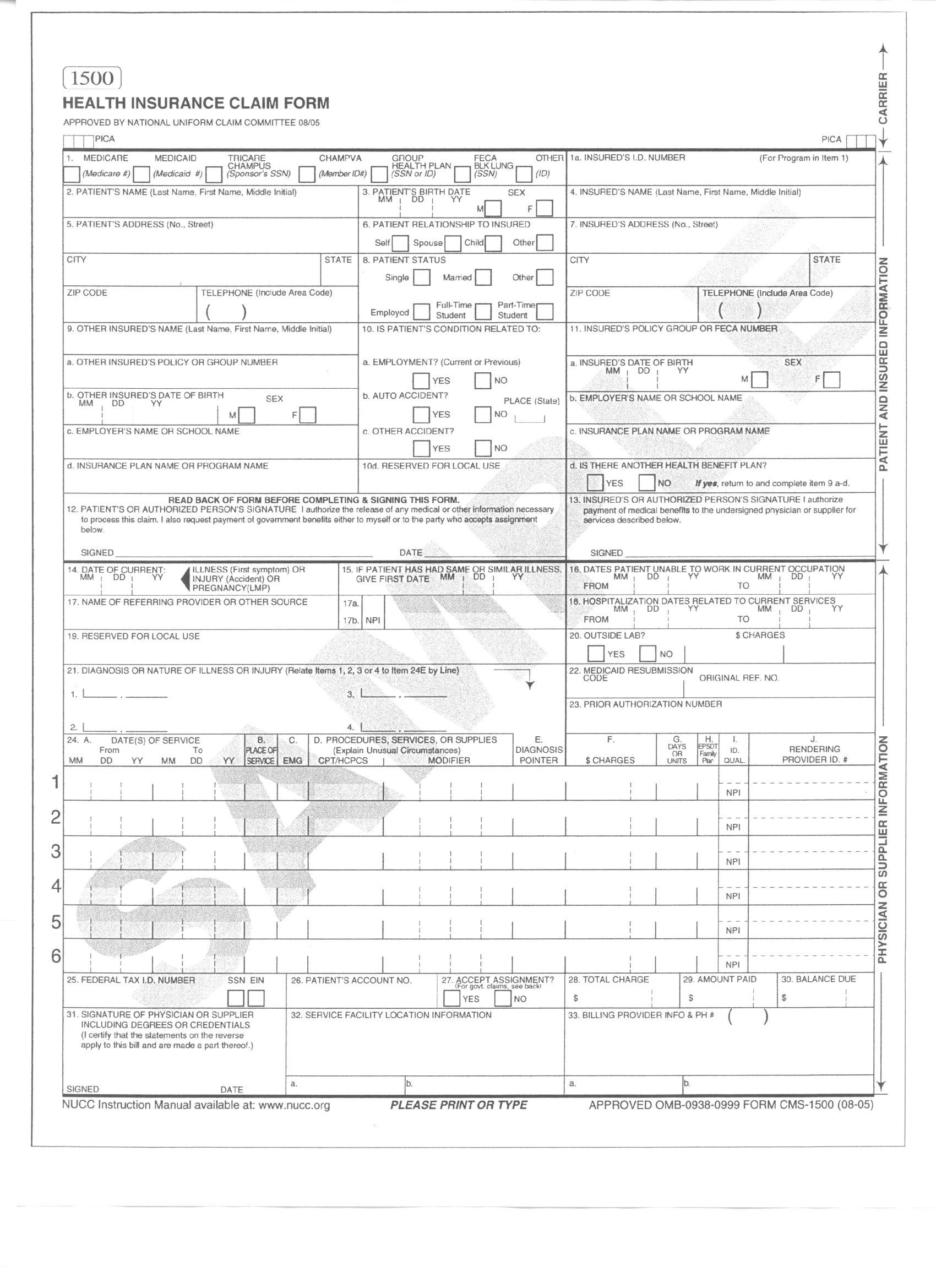 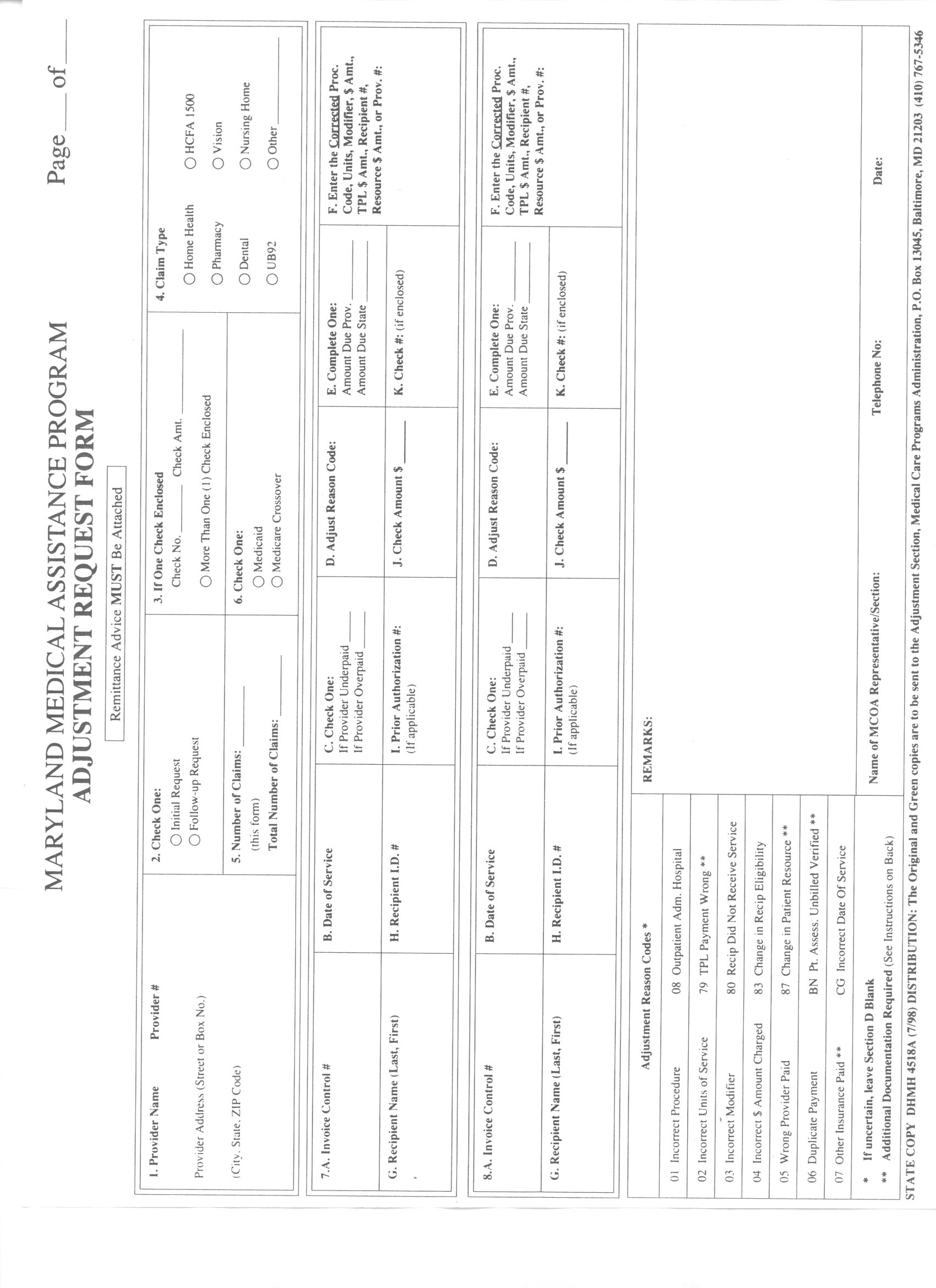 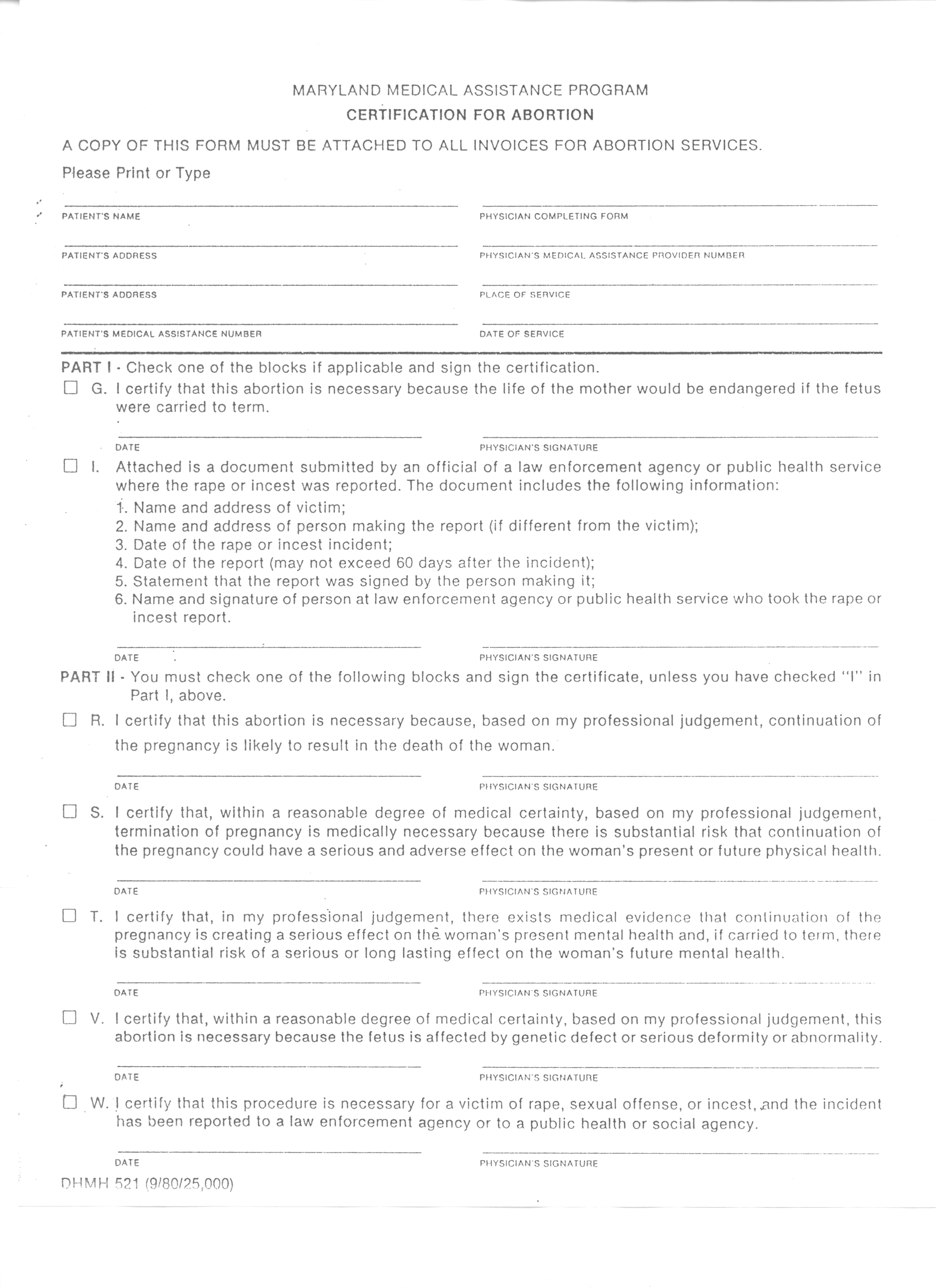 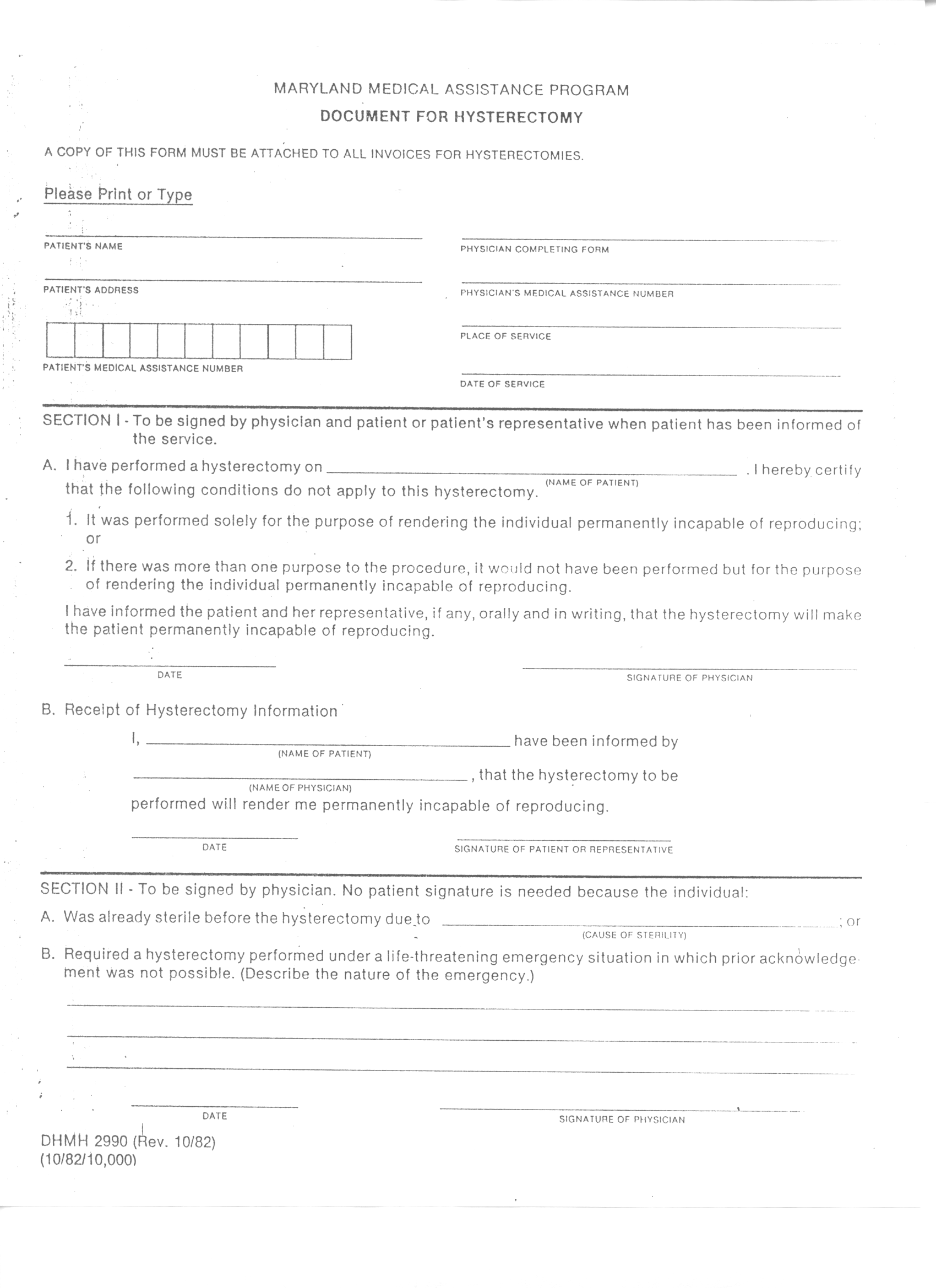 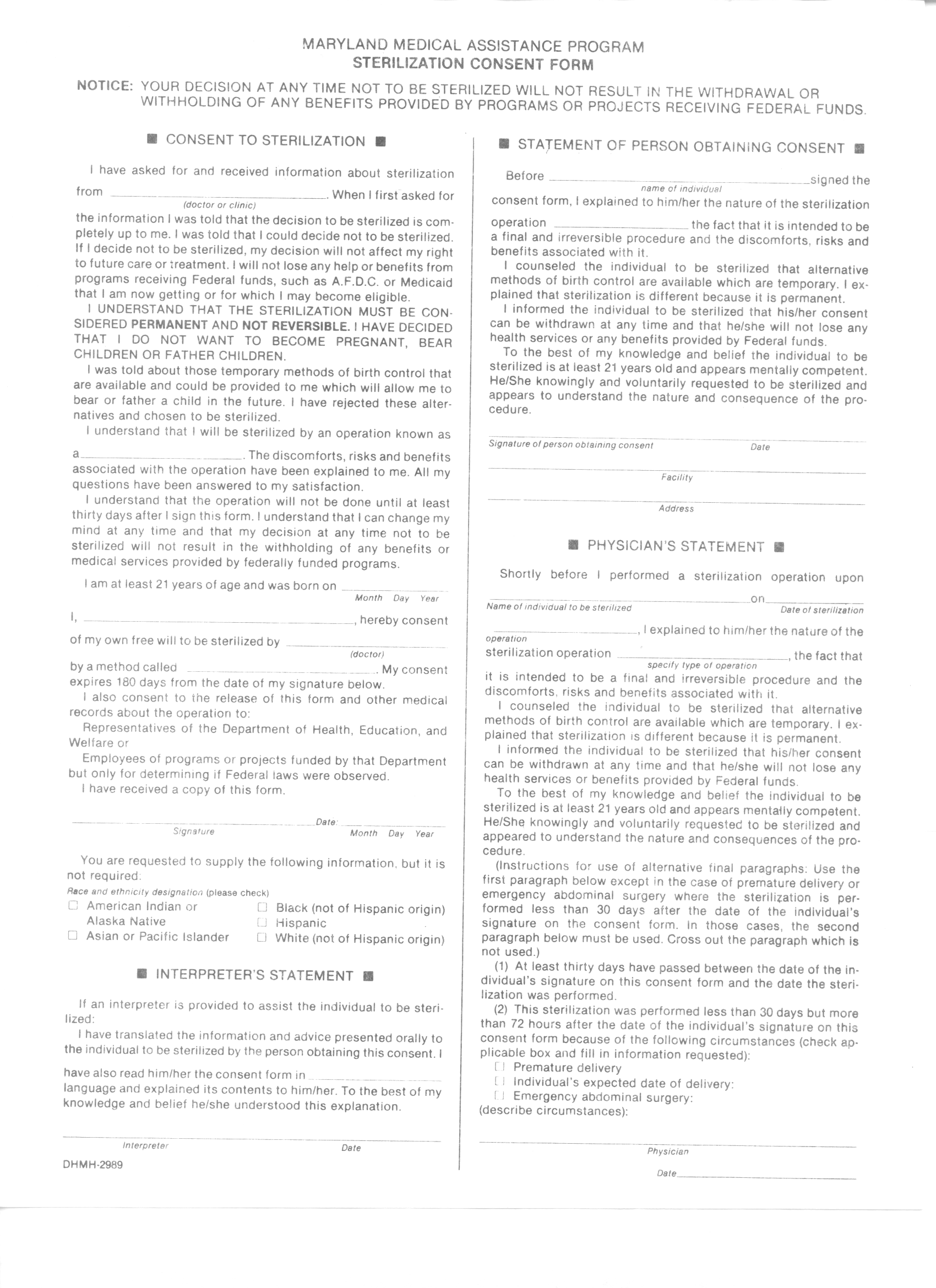 A Comprehensive Guide Focusing on  Medicaid Billing Procedures and Other Useful InformationIt is the provider’s responsibility to check EVS prior to rendering services to ensure recipient eligibility for a specific date of service. AA(a)Abortion Performed due to RapeCode indicates abortion performed due to a rape.AB(a)Abortion Performed due to IncestCode indicates abortion performed due to an incident of incest.AC(a)Abortion Performed due to Serious Fetal Genetic Defect, Deformity, or AbnormalityCode indicates abortion performed due to a genetic defect, a deformity, or abnormality to the fetus.AD(a)Abortion Performed due to a Life Endangering Physical ConditionCode indicates abortion performed due to a life endangering physical condition caused by, arising from, or exacerbated by, the pregnancy itself.AE(a)Abortion Performed due to Physical Health of Mother that is not Life EndangeringCode indicates abortion performed due to physical health of mother that is not life endangering.AF(a)Abortion Performed due to Emotional/Psychological Health of the MotherCode indicates abortion performed due to emotional/psychological health of the mother.AG(b)Abortion Performed due to Social or Economic ReasonsCode indicates abortion performed due to social or economic reasons.AH(b)Elective AbortionElective abortion.Current CodeCode DescriptionT1023 - TG Initial IEP or IFSP AssessmentT2022On-going service coordinationT1023Periodic IEP/IFSP review90801Psychiatric Diagnostic Interview90804Individual Psychotherapy (20-30 minutes)90806Individual Psychotherapy (45-50 minutes)90808Individual Psychotherapy (75-80 minutes)90847Family Psychotherapy90853Group Psychotherapy92506Speech Evaluation92507Individual Speech Therapy92508Group Speech Therapy92557Comprehensive Audiology Evaluation96101Psychological Testing 96152Therapeutic Behavior Aide97001Physical Therapy Evaluation97002Physical Therapy Re-evaluation97110Physical Therapy Service97003Occupational Therapy Evaluation97004Occupational Therapy Re-evaluation97150Group Occupational Therapy Evaluation97530Occupational Therapy ServiceT1000Nursing Service97802Nutrition Assessment and Intervention97803Nutrition Re-assessment and InterventionT2003Non-Emergency Transportation ServicesHIPAACODECODE DESCRIPTIONMAXIMUM UNITSH0001Alcohol and Drug Abuse                                 AssessmentUp to one service per day (one assessment per day, per client)H0005Group Counseling – Alcohol and/or Drug ServicesUp to two units per day(one unit = 1 hour)H0015*Group Intensive Outpatient Program – Alcohol and/or Drug ServicesUp to five units per day(one unit = 1 hour)H2035Individual – Alcohol and/or Drug TreatmentUp to one service per day(one service = 1 hour) HIPAACODECODE DESCRIPTIONMAXIMUM UNITSH0001-THAlcohol and Drug Abuse AssessmentUp to one service per day (one assessment per day, per client)H0005-THGroup Counseling – Alcohol and/or Drug ServicesUp to two units per day(one unit = 1 hour)H0015-TH*Group Intensive Outpatient Program – Alcohol and/or Drug ServicesUp to five units per day(one unit = 1 hour)H2035-THIndividual – Alcohol and/or Drug TreatmentUp to one service per day(one service = 1 hour)Current CodeCode DescriptionMaximum UnitsH2017Psychosocial Rehabilitation ServicesUp to four units per day (one unit = 15 minutes)Current CodeCode DescriptionMaximum UnitsH0001Alcohol and Drug AbuseAssessmentUp to one assessment per day, per clientH0005Group Counseling – Alcohol and/or Drug ServicesUp to two units per day (one unit = 1 hour)H2035Individual – Alcohol and /or Drug TreatmentUp to one service per day (one service = 1 hour)Current CodeCodeDescriptionMaximum Units96150Initial assessment and development of behavioral planOne unit = 15 minutes, maximum units 496151Re-assessment and development of new behavioral planOne unit = 15 minutes, maximum units 496152Therapeutic Behavioral ServiceOne unit = 15 minutesSERVICEPROCEDURE CODEDESCRIPTION OF CODEAssessmentT1001RN up to 15 minutes1 nurse/1 recipient1 nurse/1 recipientT1002T1003RN up to 15 minutesLPN up to 15 minutes1 nurse/2recipients 1 nurse/2 recipientsT1002T1003RN up to 15 minutesLPN up to 15 minutes1 aide/1 recipient1 aide/2 recipientsT1004Aide up to 15 minutes